Likumprojekta "Grozījumi Zemesgrāmatu likumā" sākotnējās ietekmes novērtējuma ziņojums (anotācija)Iesniedzējs:Ministru prezidenta biedrs,tieslietu ministrs 								Jānis BordānsAlberinga 67036835Kristine.Alberinga@tm.gov.lvTiesību akta projekta anotācijas kopsavilkumsTiesību akta projekta anotācijas kopsavilkumsMērķis, risinājums un projekta spēkā stāšanās laiks Likumprojekts "Grozījumi Zemesgrāmatu likumā" (turpmāk – likumprojekts) izstrādāts, lai pārskatītu kancelejas nodevu par rajona (pilsētas) tiesu veiktajām darbībām zemesgrāmatu lietās apmēru, tās noapaļojot līdz veselam skaitlim, kā arī lai noteiktu samazinātas kancelejas nodevas likmes par elektroniski iesniegtiem dokumentiem.Likumprojektā noteiktajam regulējuma paredzēta spēkā stāšanās 2022. gada 1. janvāris.I. Tiesību akta projekta izstrādes nepieciešamībaI. Tiesību akta projekta izstrādes nepieciešamībaI. Tiesību akta projekta izstrādes nepieciešamībaI. Tiesību akta projekta izstrādes nepieciešamībaI. Tiesību akta projekta izstrādes nepieciešamībaI. Tiesību akta projekta izstrādes nepieciešamībaI. Tiesību akta projekta izstrādes nepieciešamībaI. Tiesību akta projekta izstrādes nepieciešamībaI. Tiesību akta projekta izstrādes nepieciešamībaI. Tiesību akta projekta izstrādes nepieciešamība1.PamatojumsPamatojumsLikumprojekts izstrādāts pēc Tieslietu ministrijas iniciatīvas, ņemot vērā arī Finanšu sektora attīstības plāna 2021.–2023. gadam (turpmāk – Plāns), kas apstiprināts ar Ministru kabineta 2021. gada 22. marta rīkojumu Nr. 180, 1.1.2. punktā doto uzdevumu Tieslietu ministrijai – vienkāršot ar pārkreditēšanu saistīto izmaiņu nostiprināšanu zemesgrāmatā, samazinot kancelejas nodevu hipotēkām, kad pamatojošie dokumenti ir iesniegti elektroniski.Likumprojekts izstrādāts pēc Tieslietu ministrijas iniciatīvas, ņemot vērā arī Finanšu sektora attīstības plāna 2021.–2023. gadam (turpmāk – Plāns), kas apstiprināts ar Ministru kabineta 2021. gada 22. marta rīkojumu Nr. 180, 1.1.2. punktā doto uzdevumu Tieslietu ministrijai – vienkāršot ar pārkreditēšanu saistīto izmaiņu nostiprināšanu zemesgrāmatā, samazinot kancelejas nodevu hipotēkām, kad pamatojošie dokumenti ir iesniegti elektroniski.Likumprojekts izstrādāts pēc Tieslietu ministrijas iniciatīvas, ņemot vērā arī Finanšu sektora attīstības plāna 2021.–2023. gadam (turpmāk – Plāns), kas apstiprināts ar Ministru kabineta 2021. gada 22. marta rīkojumu Nr. 180, 1.1.2. punktā doto uzdevumu Tieslietu ministrijai – vienkāršot ar pārkreditēšanu saistīto izmaiņu nostiprināšanu zemesgrāmatā, samazinot kancelejas nodevu hipotēkām, kad pamatojošie dokumenti ir iesniegti elektroniski.Likumprojekts izstrādāts pēc Tieslietu ministrijas iniciatīvas, ņemot vērā arī Finanšu sektora attīstības plāna 2021.–2023. gadam (turpmāk – Plāns), kas apstiprināts ar Ministru kabineta 2021. gada 22. marta rīkojumu Nr. 180, 1.1.2. punktā doto uzdevumu Tieslietu ministrijai – vienkāršot ar pārkreditēšanu saistīto izmaiņu nostiprināšanu zemesgrāmatā, samazinot kancelejas nodevu hipotēkām, kad pamatojošie dokumenti ir iesniegti elektroniski.Likumprojekts izstrādāts pēc Tieslietu ministrijas iniciatīvas, ņemot vērā arī Finanšu sektora attīstības plāna 2021.–2023. gadam (turpmāk – Plāns), kas apstiprināts ar Ministru kabineta 2021. gada 22. marta rīkojumu Nr. 180, 1.1.2. punktā doto uzdevumu Tieslietu ministrijai – vienkāršot ar pārkreditēšanu saistīto izmaiņu nostiprināšanu zemesgrāmatā, samazinot kancelejas nodevu hipotēkām, kad pamatojošie dokumenti ir iesniegti elektroniski.Likumprojekts izstrādāts pēc Tieslietu ministrijas iniciatīvas, ņemot vērā arī Finanšu sektora attīstības plāna 2021.–2023. gadam (turpmāk – Plāns), kas apstiprināts ar Ministru kabineta 2021. gada 22. marta rīkojumu Nr. 180, 1.1.2. punktā doto uzdevumu Tieslietu ministrijai – vienkāršot ar pārkreditēšanu saistīto izmaiņu nostiprināšanu zemesgrāmatā, samazinot kancelejas nodevu hipotēkām, kad pamatojošie dokumenti ir iesniegti elektroniski.Likumprojekts izstrādāts pēc Tieslietu ministrijas iniciatīvas, ņemot vērā arī Finanšu sektora attīstības plāna 2021.–2023. gadam (turpmāk – Plāns), kas apstiprināts ar Ministru kabineta 2021. gada 22. marta rīkojumu Nr. 180, 1.1.2. punktā doto uzdevumu Tieslietu ministrijai – vienkāršot ar pārkreditēšanu saistīto izmaiņu nostiprināšanu zemesgrāmatā, samazinot kancelejas nodevu hipotēkām, kad pamatojošie dokumenti ir iesniegti elektroniski.2.Pašreizējā situācija un problēmas, kuru risināšanai tiesību akta projekts izstrādāts, tiesiskā regulējuma mērķis un būtībaPašreizējā situācija un problēmas, kuru risināšanai tiesību akta projekts izstrādāts, tiesiskā regulējuma mērķis un būtībaSaskaņā ar Zemesgrāmatu likuma 107. panta pirmo daļu kancelejas nodevu par rajona (pilsētas) tiesu veiktajām darbībām zemesgrāmatu lietās iekasē šādos apmēros:1) par jauna nodalījuma atklāšanu – 28,46 euro;2) par dzīvokļa īpašuma nodalījuma atklāšanu – 14,23 euro;3) par jaunas tiesības nostiprinājumu katrai personai – 14,23 euro;4) par nostiprinājuma pārgrozījumu un atzīmes ierakstīšanu – 7,11 euro;5) par zemesgrāmatu apliecības izsniegšanu – 7,11 euro;6) par tiesneša lēmuma apliecinātas datorizdrukas izsniegšanu – 4,27 euro.Norādāms, ka Zemesgrāmatu likumā noteiktais kancelejas nodevu apmērs nav pārskatīts kopš 2010. gada. Lai veicinātu dokumentu iesniegšanu zemesgrāmatā elektroniskā veidā, likumprojekts paredz, ka, iesniedzot nostiprinājuma lūgumu, tajā skaitā Zemesgrāmatu likumā noteiktajos gadījumos iesniegumu un visus pārējos nostiprināšanai nepieciešamos dokumentus elektroniski, kancelejas nodeva ir maksājama 90 % apmērā no Zemesgrāmatu likumā noteiktā apmēra. Kancelejas nodevas apmērs samazinājums, ņemot vērā, ka elektroniski iesniegta nostiprinājuma lūguma un tam pievienoto dokumentu gadījumā, tiesai nav jāveic to pārvēršana. Vienlaikus, ņemot vērā to, ka zemesgrāmatas apliecības izsniegšana un tiesneša lēmuma apliecinātas datorizdrukas izsniegšana jau šobrīd ir saistīta ar datiem, kas ir iekļauti Valsts vienotajā datorizētajā zemesgrāmatā (turpmāk – VVDZ), šo kancelejas nodevu apmēri netiek mainīti saistībā ar dokumentācijas iesniegšanu papīra vai elektroniskā formā.Palielinot kancelejas nodevu likmes, ir ņemts vērā tas, lai, piemērojot samazinātās likmes par elektroniski iesniegtiem dokumentiem, kancelejas nodevas apmērs būtu mazāks par šobrīd likumā noteikto, ievērojot Plāna 1.1.2. punktā dotā uzdevumā noteikto ietvaru.Papildus norādāms, ka, ņemot vērā likmju atšķirības starp elektroniski iesniegtiem dokumentiem un papīra formā iesniegtiem, plānots, ka arvien vairāk nostiprinājuma lūgumi tiks iesniegti elektroniski. Minētais būtu pamatojams arī ar to, ka, atbilstoši grozījumiem Personu apliecinošu dokumentu likuma 9. pantā, kas stāsies spēkā 2023. gada 1. janvārī, paredzēts noteikt personas apliecību kā obligātu personu apliecinošu dokumentu. Tādējādi uzskatāms, ka līdzšinējās tendences elektronisku dokumentu pieaugumā turpināsies arī turpmāk, ievērojot arī to, ka ar 2023. gadu līdz ar personas apliecību personām būs pieejams elektroniskais paraksts, kas dos iespēju nepieciešamos dokumentus sagatavot elektroniskā formā.Vienlaikus ar Plānā dotā uzdevuma izpildi tiek pārskatītas kancelejas nodevas par rajona (pilsētas) tiesu veiktajām darbībām zemesgrāmatu lietās, tās noapaļojot līdz veselam skaitlim. Proti, likumprojekts paredz, lai nodrošinātu vienkāršību kancelejas nodevu apmēros, tās tiek noapaļotas līdz pilniem euro, nosakot, ka par zemesgrāmatu apliecības izsniegšanu maksājami 8 euro, savukārt par tiesneša lēmuma apliecinātas datorizdrukas izsniegšanu 5 euro. Savukārt, ņemot vērā to, ka atbilstoši 2014. gada 30. oktobra grozījumiem Zemesgrāmatu likumā, kas stājās spēka 2017. gada 11. augustā, Zemesgrāmatu likuma 107. panta pirmās daļas 9. punkts ir izslēgts, kā arī to, ka šā likuma 93. panta otrajā daļā saglabājusies atsauce uz izslēgto punktu, likumprojekts paredz izslēgt Zemesgrāmatu likuma 93. panta otrajā daļā atsauci uz likuma 107. panta 9. punktu. Likumprojektā noteiktajam regulējumam paredzēta spēkā stāšanās 2022. gada 1. janvārī, tādējādi nodrošinot Plāna 1.1.2. punktā dotā uzdevuma izpildi atbilstoši tā būtībai un nosakot regulējuma spēkā stāšanos iespējami drīzāk.Saskaņā ar Zemesgrāmatu likuma 107. panta pirmo daļu kancelejas nodevu par rajona (pilsētas) tiesu veiktajām darbībām zemesgrāmatu lietās iekasē šādos apmēros:1) par jauna nodalījuma atklāšanu – 28,46 euro;2) par dzīvokļa īpašuma nodalījuma atklāšanu – 14,23 euro;3) par jaunas tiesības nostiprinājumu katrai personai – 14,23 euro;4) par nostiprinājuma pārgrozījumu un atzīmes ierakstīšanu – 7,11 euro;5) par zemesgrāmatu apliecības izsniegšanu – 7,11 euro;6) par tiesneša lēmuma apliecinātas datorizdrukas izsniegšanu – 4,27 euro.Norādāms, ka Zemesgrāmatu likumā noteiktais kancelejas nodevu apmērs nav pārskatīts kopš 2010. gada. Lai veicinātu dokumentu iesniegšanu zemesgrāmatā elektroniskā veidā, likumprojekts paredz, ka, iesniedzot nostiprinājuma lūgumu, tajā skaitā Zemesgrāmatu likumā noteiktajos gadījumos iesniegumu un visus pārējos nostiprināšanai nepieciešamos dokumentus elektroniski, kancelejas nodeva ir maksājama 90 % apmērā no Zemesgrāmatu likumā noteiktā apmēra. Kancelejas nodevas apmērs samazinājums, ņemot vērā, ka elektroniski iesniegta nostiprinājuma lūguma un tam pievienoto dokumentu gadījumā, tiesai nav jāveic to pārvēršana. Vienlaikus, ņemot vērā to, ka zemesgrāmatas apliecības izsniegšana un tiesneša lēmuma apliecinātas datorizdrukas izsniegšana jau šobrīd ir saistīta ar datiem, kas ir iekļauti Valsts vienotajā datorizētajā zemesgrāmatā (turpmāk – VVDZ), šo kancelejas nodevu apmēri netiek mainīti saistībā ar dokumentācijas iesniegšanu papīra vai elektroniskā formā.Palielinot kancelejas nodevu likmes, ir ņemts vērā tas, lai, piemērojot samazinātās likmes par elektroniski iesniegtiem dokumentiem, kancelejas nodevas apmērs būtu mazāks par šobrīd likumā noteikto, ievērojot Plāna 1.1.2. punktā dotā uzdevumā noteikto ietvaru.Papildus norādāms, ka, ņemot vērā likmju atšķirības starp elektroniski iesniegtiem dokumentiem un papīra formā iesniegtiem, plānots, ka arvien vairāk nostiprinājuma lūgumi tiks iesniegti elektroniski. Minētais būtu pamatojams arī ar to, ka, atbilstoši grozījumiem Personu apliecinošu dokumentu likuma 9. pantā, kas stāsies spēkā 2023. gada 1. janvārī, paredzēts noteikt personas apliecību kā obligātu personu apliecinošu dokumentu. Tādējādi uzskatāms, ka līdzšinējās tendences elektronisku dokumentu pieaugumā turpināsies arī turpmāk, ievērojot arī to, ka ar 2023. gadu līdz ar personas apliecību personām būs pieejams elektroniskais paraksts, kas dos iespēju nepieciešamos dokumentus sagatavot elektroniskā formā.Vienlaikus ar Plānā dotā uzdevuma izpildi tiek pārskatītas kancelejas nodevas par rajona (pilsētas) tiesu veiktajām darbībām zemesgrāmatu lietās, tās noapaļojot līdz veselam skaitlim. Proti, likumprojekts paredz, lai nodrošinātu vienkāršību kancelejas nodevu apmēros, tās tiek noapaļotas līdz pilniem euro, nosakot, ka par zemesgrāmatu apliecības izsniegšanu maksājami 8 euro, savukārt par tiesneša lēmuma apliecinātas datorizdrukas izsniegšanu 5 euro. Savukārt, ņemot vērā to, ka atbilstoši 2014. gada 30. oktobra grozījumiem Zemesgrāmatu likumā, kas stājās spēka 2017. gada 11. augustā, Zemesgrāmatu likuma 107. panta pirmās daļas 9. punkts ir izslēgts, kā arī to, ka šā likuma 93. panta otrajā daļā saglabājusies atsauce uz izslēgto punktu, likumprojekts paredz izslēgt Zemesgrāmatu likuma 93. panta otrajā daļā atsauci uz likuma 107. panta 9. punktu. Likumprojektā noteiktajam regulējumam paredzēta spēkā stāšanās 2022. gada 1. janvārī, tādējādi nodrošinot Plāna 1.1.2. punktā dotā uzdevuma izpildi atbilstoši tā būtībai un nosakot regulējuma spēkā stāšanos iespējami drīzāk.Saskaņā ar Zemesgrāmatu likuma 107. panta pirmo daļu kancelejas nodevu par rajona (pilsētas) tiesu veiktajām darbībām zemesgrāmatu lietās iekasē šādos apmēros:1) par jauna nodalījuma atklāšanu – 28,46 euro;2) par dzīvokļa īpašuma nodalījuma atklāšanu – 14,23 euro;3) par jaunas tiesības nostiprinājumu katrai personai – 14,23 euro;4) par nostiprinājuma pārgrozījumu un atzīmes ierakstīšanu – 7,11 euro;5) par zemesgrāmatu apliecības izsniegšanu – 7,11 euro;6) par tiesneša lēmuma apliecinātas datorizdrukas izsniegšanu – 4,27 euro.Norādāms, ka Zemesgrāmatu likumā noteiktais kancelejas nodevu apmērs nav pārskatīts kopš 2010. gada. Lai veicinātu dokumentu iesniegšanu zemesgrāmatā elektroniskā veidā, likumprojekts paredz, ka, iesniedzot nostiprinājuma lūgumu, tajā skaitā Zemesgrāmatu likumā noteiktajos gadījumos iesniegumu un visus pārējos nostiprināšanai nepieciešamos dokumentus elektroniski, kancelejas nodeva ir maksājama 90 % apmērā no Zemesgrāmatu likumā noteiktā apmēra. Kancelejas nodevas apmērs samazinājums, ņemot vērā, ka elektroniski iesniegta nostiprinājuma lūguma un tam pievienoto dokumentu gadījumā, tiesai nav jāveic to pārvēršana. Vienlaikus, ņemot vērā to, ka zemesgrāmatas apliecības izsniegšana un tiesneša lēmuma apliecinātas datorizdrukas izsniegšana jau šobrīd ir saistīta ar datiem, kas ir iekļauti Valsts vienotajā datorizētajā zemesgrāmatā (turpmāk – VVDZ), šo kancelejas nodevu apmēri netiek mainīti saistībā ar dokumentācijas iesniegšanu papīra vai elektroniskā formā.Palielinot kancelejas nodevu likmes, ir ņemts vērā tas, lai, piemērojot samazinātās likmes par elektroniski iesniegtiem dokumentiem, kancelejas nodevas apmērs būtu mazāks par šobrīd likumā noteikto, ievērojot Plāna 1.1.2. punktā dotā uzdevumā noteikto ietvaru.Papildus norādāms, ka, ņemot vērā likmju atšķirības starp elektroniski iesniegtiem dokumentiem un papīra formā iesniegtiem, plānots, ka arvien vairāk nostiprinājuma lūgumi tiks iesniegti elektroniski. Minētais būtu pamatojams arī ar to, ka, atbilstoši grozījumiem Personu apliecinošu dokumentu likuma 9. pantā, kas stāsies spēkā 2023. gada 1. janvārī, paredzēts noteikt personas apliecību kā obligātu personu apliecinošu dokumentu. Tādējādi uzskatāms, ka līdzšinējās tendences elektronisku dokumentu pieaugumā turpināsies arī turpmāk, ievērojot arī to, ka ar 2023. gadu līdz ar personas apliecību personām būs pieejams elektroniskais paraksts, kas dos iespēju nepieciešamos dokumentus sagatavot elektroniskā formā.Vienlaikus ar Plānā dotā uzdevuma izpildi tiek pārskatītas kancelejas nodevas par rajona (pilsētas) tiesu veiktajām darbībām zemesgrāmatu lietās, tās noapaļojot līdz veselam skaitlim. Proti, likumprojekts paredz, lai nodrošinātu vienkāršību kancelejas nodevu apmēros, tās tiek noapaļotas līdz pilniem euro, nosakot, ka par zemesgrāmatu apliecības izsniegšanu maksājami 8 euro, savukārt par tiesneša lēmuma apliecinātas datorizdrukas izsniegšanu 5 euro. Savukārt, ņemot vērā to, ka atbilstoši 2014. gada 30. oktobra grozījumiem Zemesgrāmatu likumā, kas stājās spēka 2017. gada 11. augustā, Zemesgrāmatu likuma 107. panta pirmās daļas 9. punkts ir izslēgts, kā arī to, ka šā likuma 93. panta otrajā daļā saglabājusies atsauce uz izslēgto punktu, likumprojekts paredz izslēgt Zemesgrāmatu likuma 93. panta otrajā daļā atsauci uz likuma 107. panta 9. punktu. Likumprojektā noteiktajam regulējumam paredzēta spēkā stāšanās 2022. gada 1. janvārī, tādējādi nodrošinot Plāna 1.1.2. punktā dotā uzdevuma izpildi atbilstoši tā būtībai un nosakot regulējuma spēkā stāšanos iespējami drīzāk.Saskaņā ar Zemesgrāmatu likuma 107. panta pirmo daļu kancelejas nodevu par rajona (pilsētas) tiesu veiktajām darbībām zemesgrāmatu lietās iekasē šādos apmēros:1) par jauna nodalījuma atklāšanu – 28,46 euro;2) par dzīvokļa īpašuma nodalījuma atklāšanu – 14,23 euro;3) par jaunas tiesības nostiprinājumu katrai personai – 14,23 euro;4) par nostiprinājuma pārgrozījumu un atzīmes ierakstīšanu – 7,11 euro;5) par zemesgrāmatu apliecības izsniegšanu – 7,11 euro;6) par tiesneša lēmuma apliecinātas datorizdrukas izsniegšanu – 4,27 euro.Norādāms, ka Zemesgrāmatu likumā noteiktais kancelejas nodevu apmērs nav pārskatīts kopš 2010. gada. Lai veicinātu dokumentu iesniegšanu zemesgrāmatā elektroniskā veidā, likumprojekts paredz, ka, iesniedzot nostiprinājuma lūgumu, tajā skaitā Zemesgrāmatu likumā noteiktajos gadījumos iesniegumu un visus pārējos nostiprināšanai nepieciešamos dokumentus elektroniski, kancelejas nodeva ir maksājama 90 % apmērā no Zemesgrāmatu likumā noteiktā apmēra. Kancelejas nodevas apmērs samazinājums, ņemot vērā, ka elektroniski iesniegta nostiprinājuma lūguma un tam pievienoto dokumentu gadījumā, tiesai nav jāveic to pārvēršana. Vienlaikus, ņemot vērā to, ka zemesgrāmatas apliecības izsniegšana un tiesneša lēmuma apliecinātas datorizdrukas izsniegšana jau šobrīd ir saistīta ar datiem, kas ir iekļauti Valsts vienotajā datorizētajā zemesgrāmatā (turpmāk – VVDZ), šo kancelejas nodevu apmēri netiek mainīti saistībā ar dokumentācijas iesniegšanu papīra vai elektroniskā formā.Palielinot kancelejas nodevu likmes, ir ņemts vērā tas, lai, piemērojot samazinātās likmes par elektroniski iesniegtiem dokumentiem, kancelejas nodevas apmērs būtu mazāks par šobrīd likumā noteikto, ievērojot Plāna 1.1.2. punktā dotā uzdevumā noteikto ietvaru.Papildus norādāms, ka, ņemot vērā likmju atšķirības starp elektroniski iesniegtiem dokumentiem un papīra formā iesniegtiem, plānots, ka arvien vairāk nostiprinājuma lūgumi tiks iesniegti elektroniski. Minētais būtu pamatojams arī ar to, ka, atbilstoši grozījumiem Personu apliecinošu dokumentu likuma 9. pantā, kas stāsies spēkā 2023. gada 1. janvārī, paredzēts noteikt personas apliecību kā obligātu personu apliecinošu dokumentu. Tādējādi uzskatāms, ka līdzšinējās tendences elektronisku dokumentu pieaugumā turpināsies arī turpmāk, ievērojot arī to, ka ar 2023. gadu līdz ar personas apliecību personām būs pieejams elektroniskais paraksts, kas dos iespēju nepieciešamos dokumentus sagatavot elektroniskā formā.Vienlaikus ar Plānā dotā uzdevuma izpildi tiek pārskatītas kancelejas nodevas par rajona (pilsētas) tiesu veiktajām darbībām zemesgrāmatu lietās, tās noapaļojot līdz veselam skaitlim. Proti, likumprojekts paredz, lai nodrošinātu vienkāršību kancelejas nodevu apmēros, tās tiek noapaļotas līdz pilniem euro, nosakot, ka par zemesgrāmatu apliecības izsniegšanu maksājami 8 euro, savukārt par tiesneša lēmuma apliecinātas datorizdrukas izsniegšanu 5 euro. Savukārt, ņemot vērā to, ka atbilstoši 2014. gada 30. oktobra grozījumiem Zemesgrāmatu likumā, kas stājās spēka 2017. gada 11. augustā, Zemesgrāmatu likuma 107. panta pirmās daļas 9. punkts ir izslēgts, kā arī to, ka šā likuma 93. panta otrajā daļā saglabājusies atsauce uz izslēgto punktu, likumprojekts paredz izslēgt Zemesgrāmatu likuma 93. panta otrajā daļā atsauci uz likuma 107. panta 9. punktu. Likumprojektā noteiktajam regulējumam paredzēta spēkā stāšanās 2022. gada 1. janvārī, tādējādi nodrošinot Plāna 1.1.2. punktā dotā uzdevuma izpildi atbilstoši tā būtībai un nosakot regulējuma spēkā stāšanos iespējami drīzāk.Saskaņā ar Zemesgrāmatu likuma 107. panta pirmo daļu kancelejas nodevu par rajona (pilsētas) tiesu veiktajām darbībām zemesgrāmatu lietās iekasē šādos apmēros:1) par jauna nodalījuma atklāšanu – 28,46 euro;2) par dzīvokļa īpašuma nodalījuma atklāšanu – 14,23 euro;3) par jaunas tiesības nostiprinājumu katrai personai – 14,23 euro;4) par nostiprinājuma pārgrozījumu un atzīmes ierakstīšanu – 7,11 euro;5) par zemesgrāmatu apliecības izsniegšanu – 7,11 euro;6) par tiesneša lēmuma apliecinātas datorizdrukas izsniegšanu – 4,27 euro.Norādāms, ka Zemesgrāmatu likumā noteiktais kancelejas nodevu apmērs nav pārskatīts kopš 2010. gada. Lai veicinātu dokumentu iesniegšanu zemesgrāmatā elektroniskā veidā, likumprojekts paredz, ka, iesniedzot nostiprinājuma lūgumu, tajā skaitā Zemesgrāmatu likumā noteiktajos gadījumos iesniegumu un visus pārējos nostiprināšanai nepieciešamos dokumentus elektroniski, kancelejas nodeva ir maksājama 90 % apmērā no Zemesgrāmatu likumā noteiktā apmēra. Kancelejas nodevas apmērs samazinājums, ņemot vērā, ka elektroniski iesniegta nostiprinājuma lūguma un tam pievienoto dokumentu gadījumā, tiesai nav jāveic to pārvēršana. Vienlaikus, ņemot vērā to, ka zemesgrāmatas apliecības izsniegšana un tiesneša lēmuma apliecinātas datorizdrukas izsniegšana jau šobrīd ir saistīta ar datiem, kas ir iekļauti Valsts vienotajā datorizētajā zemesgrāmatā (turpmāk – VVDZ), šo kancelejas nodevu apmēri netiek mainīti saistībā ar dokumentācijas iesniegšanu papīra vai elektroniskā formā.Palielinot kancelejas nodevu likmes, ir ņemts vērā tas, lai, piemērojot samazinātās likmes par elektroniski iesniegtiem dokumentiem, kancelejas nodevas apmērs būtu mazāks par šobrīd likumā noteikto, ievērojot Plāna 1.1.2. punktā dotā uzdevumā noteikto ietvaru.Papildus norādāms, ka, ņemot vērā likmju atšķirības starp elektroniski iesniegtiem dokumentiem un papīra formā iesniegtiem, plānots, ka arvien vairāk nostiprinājuma lūgumi tiks iesniegti elektroniski. Minētais būtu pamatojams arī ar to, ka, atbilstoši grozījumiem Personu apliecinošu dokumentu likuma 9. pantā, kas stāsies spēkā 2023. gada 1. janvārī, paredzēts noteikt personas apliecību kā obligātu personu apliecinošu dokumentu. Tādējādi uzskatāms, ka līdzšinējās tendences elektronisku dokumentu pieaugumā turpināsies arī turpmāk, ievērojot arī to, ka ar 2023. gadu līdz ar personas apliecību personām būs pieejams elektroniskais paraksts, kas dos iespēju nepieciešamos dokumentus sagatavot elektroniskā formā.Vienlaikus ar Plānā dotā uzdevuma izpildi tiek pārskatītas kancelejas nodevas par rajona (pilsētas) tiesu veiktajām darbībām zemesgrāmatu lietās, tās noapaļojot līdz veselam skaitlim. Proti, likumprojekts paredz, lai nodrošinātu vienkāršību kancelejas nodevu apmēros, tās tiek noapaļotas līdz pilniem euro, nosakot, ka par zemesgrāmatu apliecības izsniegšanu maksājami 8 euro, savukārt par tiesneša lēmuma apliecinātas datorizdrukas izsniegšanu 5 euro. Savukārt, ņemot vērā to, ka atbilstoši 2014. gada 30. oktobra grozījumiem Zemesgrāmatu likumā, kas stājās spēka 2017. gada 11. augustā, Zemesgrāmatu likuma 107. panta pirmās daļas 9. punkts ir izslēgts, kā arī to, ka šā likuma 93. panta otrajā daļā saglabājusies atsauce uz izslēgto punktu, likumprojekts paredz izslēgt Zemesgrāmatu likuma 93. panta otrajā daļā atsauci uz likuma 107. panta 9. punktu. Likumprojektā noteiktajam regulējumam paredzēta spēkā stāšanās 2022. gada 1. janvārī, tādējādi nodrošinot Plāna 1.1.2. punktā dotā uzdevuma izpildi atbilstoši tā būtībai un nosakot regulējuma spēkā stāšanos iespējami drīzāk.Saskaņā ar Zemesgrāmatu likuma 107. panta pirmo daļu kancelejas nodevu par rajona (pilsētas) tiesu veiktajām darbībām zemesgrāmatu lietās iekasē šādos apmēros:1) par jauna nodalījuma atklāšanu – 28,46 euro;2) par dzīvokļa īpašuma nodalījuma atklāšanu – 14,23 euro;3) par jaunas tiesības nostiprinājumu katrai personai – 14,23 euro;4) par nostiprinājuma pārgrozījumu un atzīmes ierakstīšanu – 7,11 euro;5) par zemesgrāmatu apliecības izsniegšanu – 7,11 euro;6) par tiesneša lēmuma apliecinātas datorizdrukas izsniegšanu – 4,27 euro.Norādāms, ka Zemesgrāmatu likumā noteiktais kancelejas nodevu apmērs nav pārskatīts kopš 2010. gada. Lai veicinātu dokumentu iesniegšanu zemesgrāmatā elektroniskā veidā, likumprojekts paredz, ka, iesniedzot nostiprinājuma lūgumu, tajā skaitā Zemesgrāmatu likumā noteiktajos gadījumos iesniegumu un visus pārējos nostiprināšanai nepieciešamos dokumentus elektroniski, kancelejas nodeva ir maksājama 90 % apmērā no Zemesgrāmatu likumā noteiktā apmēra. Kancelejas nodevas apmērs samazinājums, ņemot vērā, ka elektroniski iesniegta nostiprinājuma lūguma un tam pievienoto dokumentu gadījumā, tiesai nav jāveic to pārvēršana. Vienlaikus, ņemot vērā to, ka zemesgrāmatas apliecības izsniegšana un tiesneša lēmuma apliecinātas datorizdrukas izsniegšana jau šobrīd ir saistīta ar datiem, kas ir iekļauti Valsts vienotajā datorizētajā zemesgrāmatā (turpmāk – VVDZ), šo kancelejas nodevu apmēri netiek mainīti saistībā ar dokumentācijas iesniegšanu papīra vai elektroniskā formā.Palielinot kancelejas nodevu likmes, ir ņemts vērā tas, lai, piemērojot samazinātās likmes par elektroniski iesniegtiem dokumentiem, kancelejas nodevas apmērs būtu mazāks par šobrīd likumā noteikto, ievērojot Plāna 1.1.2. punktā dotā uzdevumā noteikto ietvaru.Papildus norādāms, ka, ņemot vērā likmju atšķirības starp elektroniski iesniegtiem dokumentiem un papīra formā iesniegtiem, plānots, ka arvien vairāk nostiprinājuma lūgumi tiks iesniegti elektroniski. Minētais būtu pamatojams arī ar to, ka, atbilstoši grozījumiem Personu apliecinošu dokumentu likuma 9. pantā, kas stāsies spēkā 2023. gada 1. janvārī, paredzēts noteikt personas apliecību kā obligātu personu apliecinošu dokumentu. Tādējādi uzskatāms, ka līdzšinējās tendences elektronisku dokumentu pieaugumā turpināsies arī turpmāk, ievērojot arī to, ka ar 2023. gadu līdz ar personas apliecību personām būs pieejams elektroniskais paraksts, kas dos iespēju nepieciešamos dokumentus sagatavot elektroniskā formā.Vienlaikus ar Plānā dotā uzdevuma izpildi tiek pārskatītas kancelejas nodevas par rajona (pilsētas) tiesu veiktajām darbībām zemesgrāmatu lietās, tās noapaļojot līdz veselam skaitlim. Proti, likumprojekts paredz, lai nodrošinātu vienkāršību kancelejas nodevu apmēros, tās tiek noapaļotas līdz pilniem euro, nosakot, ka par zemesgrāmatu apliecības izsniegšanu maksājami 8 euro, savukārt par tiesneša lēmuma apliecinātas datorizdrukas izsniegšanu 5 euro. Savukārt, ņemot vērā to, ka atbilstoši 2014. gada 30. oktobra grozījumiem Zemesgrāmatu likumā, kas stājās spēka 2017. gada 11. augustā, Zemesgrāmatu likuma 107. panta pirmās daļas 9. punkts ir izslēgts, kā arī to, ka šā likuma 93. panta otrajā daļā saglabājusies atsauce uz izslēgto punktu, likumprojekts paredz izslēgt Zemesgrāmatu likuma 93. panta otrajā daļā atsauci uz likuma 107. panta 9. punktu. Likumprojektā noteiktajam regulējumam paredzēta spēkā stāšanās 2022. gada 1. janvārī, tādējādi nodrošinot Plāna 1.1.2. punktā dotā uzdevuma izpildi atbilstoši tā būtībai un nosakot regulējuma spēkā stāšanos iespējami drīzāk.Saskaņā ar Zemesgrāmatu likuma 107. panta pirmo daļu kancelejas nodevu par rajona (pilsētas) tiesu veiktajām darbībām zemesgrāmatu lietās iekasē šādos apmēros:1) par jauna nodalījuma atklāšanu – 28,46 euro;2) par dzīvokļa īpašuma nodalījuma atklāšanu – 14,23 euro;3) par jaunas tiesības nostiprinājumu katrai personai – 14,23 euro;4) par nostiprinājuma pārgrozījumu un atzīmes ierakstīšanu – 7,11 euro;5) par zemesgrāmatu apliecības izsniegšanu – 7,11 euro;6) par tiesneša lēmuma apliecinātas datorizdrukas izsniegšanu – 4,27 euro.Norādāms, ka Zemesgrāmatu likumā noteiktais kancelejas nodevu apmērs nav pārskatīts kopš 2010. gada. Lai veicinātu dokumentu iesniegšanu zemesgrāmatā elektroniskā veidā, likumprojekts paredz, ka, iesniedzot nostiprinājuma lūgumu, tajā skaitā Zemesgrāmatu likumā noteiktajos gadījumos iesniegumu un visus pārējos nostiprināšanai nepieciešamos dokumentus elektroniski, kancelejas nodeva ir maksājama 90 % apmērā no Zemesgrāmatu likumā noteiktā apmēra. Kancelejas nodevas apmērs samazinājums, ņemot vērā, ka elektroniski iesniegta nostiprinājuma lūguma un tam pievienoto dokumentu gadījumā, tiesai nav jāveic to pārvēršana. Vienlaikus, ņemot vērā to, ka zemesgrāmatas apliecības izsniegšana un tiesneša lēmuma apliecinātas datorizdrukas izsniegšana jau šobrīd ir saistīta ar datiem, kas ir iekļauti Valsts vienotajā datorizētajā zemesgrāmatā (turpmāk – VVDZ), šo kancelejas nodevu apmēri netiek mainīti saistībā ar dokumentācijas iesniegšanu papīra vai elektroniskā formā.Palielinot kancelejas nodevu likmes, ir ņemts vērā tas, lai, piemērojot samazinātās likmes par elektroniski iesniegtiem dokumentiem, kancelejas nodevas apmērs būtu mazāks par šobrīd likumā noteikto, ievērojot Plāna 1.1.2. punktā dotā uzdevumā noteikto ietvaru.Papildus norādāms, ka, ņemot vērā likmju atšķirības starp elektroniski iesniegtiem dokumentiem un papīra formā iesniegtiem, plānots, ka arvien vairāk nostiprinājuma lūgumi tiks iesniegti elektroniski. Minētais būtu pamatojams arī ar to, ka, atbilstoši grozījumiem Personu apliecinošu dokumentu likuma 9. pantā, kas stāsies spēkā 2023. gada 1. janvārī, paredzēts noteikt personas apliecību kā obligātu personu apliecinošu dokumentu. Tādējādi uzskatāms, ka līdzšinējās tendences elektronisku dokumentu pieaugumā turpināsies arī turpmāk, ievērojot arī to, ka ar 2023. gadu līdz ar personas apliecību personām būs pieejams elektroniskais paraksts, kas dos iespēju nepieciešamos dokumentus sagatavot elektroniskā formā.Vienlaikus ar Plānā dotā uzdevuma izpildi tiek pārskatītas kancelejas nodevas par rajona (pilsētas) tiesu veiktajām darbībām zemesgrāmatu lietās, tās noapaļojot līdz veselam skaitlim. Proti, likumprojekts paredz, lai nodrošinātu vienkāršību kancelejas nodevu apmēros, tās tiek noapaļotas līdz pilniem euro, nosakot, ka par zemesgrāmatu apliecības izsniegšanu maksājami 8 euro, savukārt par tiesneša lēmuma apliecinātas datorizdrukas izsniegšanu 5 euro. Savukārt, ņemot vērā to, ka atbilstoši 2014. gada 30. oktobra grozījumiem Zemesgrāmatu likumā, kas stājās spēka 2017. gada 11. augustā, Zemesgrāmatu likuma 107. panta pirmās daļas 9. punkts ir izslēgts, kā arī to, ka šā likuma 93. panta otrajā daļā saglabājusies atsauce uz izslēgto punktu, likumprojekts paredz izslēgt Zemesgrāmatu likuma 93. panta otrajā daļā atsauci uz likuma 107. panta 9. punktu. Likumprojektā noteiktajam regulējumam paredzēta spēkā stāšanās 2022. gada 1. janvārī, tādējādi nodrošinot Plāna 1.1.2. punktā dotā uzdevuma izpildi atbilstoši tā būtībai un nosakot regulējuma spēkā stāšanos iespējami drīzāk.3.Projekta izstrādē iesaistītās institūcijas un publiskas personas kapitālsabiedrībasProjekta izstrādē iesaistītās institūcijas un publiskas personas kapitālsabiedrībasTieslietu ministrija, Tiesu administrācija.Tieslietu ministrija, Tiesu administrācija.Tieslietu ministrija, Tiesu administrācija.Tieslietu ministrija, Tiesu administrācija.Tieslietu ministrija, Tiesu administrācija.Tieslietu ministrija, Tiesu administrācija.Tieslietu ministrija, Tiesu administrācija.4.Cita informācijaCita informācijaNav.Nav.Nav.Nav.Nav.Nav.Nav.II. Tiesību akta projekta ietekme uz sabiedrību, tautsaimniecības attīstību un administratīvo sloguII. Tiesību akta projekta ietekme uz sabiedrību, tautsaimniecības attīstību un administratīvo sloguII. Tiesību akta projekta ietekme uz sabiedrību, tautsaimniecības attīstību un administratīvo sloguII. Tiesību akta projekta ietekme uz sabiedrību, tautsaimniecības attīstību un administratīvo sloguII. Tiesību akta projekta ietekme uz sabiedrību, tautsaimniecības attīstību un administratīvo sloguII. Tiesību akta projekta ietekme uz sabiedrību, tautsaimniecības attīstību un administratīvo sloguII. Tiesību akta projekta ietekme uz sabiedrību, tautsaimniecības attīstību un administratīvo sloguII. Tiesību akta projekta ietekme uz sabiedrību, tautsaimniecības attīstību un administratīvo sloguII. Tiesību akta projekta ietekme uz sabiedrību, tautsaimniecības attīstību un administratīvo sloguII. Tiesību akta projekta ietekme uz sabiedrību, tautsaimniecības attīstību un administratīvo slogu1.Sabiedrības mērķgrupas, kuras tiesiskais regulējums ietekmē vai varētu ietekmētSabiedrības mērķgrupas, kuras tiesiskais regulējums ietekmē vai varētu ietekmētSabiedrības mērķgrupas kopējo skaitlisko apmēru noteikt nav iespējams. Likumprojekts attieksies uz ikvienu fizisku un juridisku personu, kurai nostiprinātas tiesības vai kura nākotnē vēlēsies nostiprināt īpašuma tiesības, jo tiek pārskatīts kancelejas nodevas apmērs par tiesību nostiprināšanu zemesgrāmatā gadījumos, kad nostiprinājuma lūgums un tam pievienotie dokumenti tiek iesniegti elektroniski, izmantojot valsts vienotās datorizētās zemesgrāmatas mājaslapā www.zemesgramata.lv pieejamo speciālo tiešsaistes formu vai datu apmaiņu starp informācijas sistēmām vai oficiālo elektronisko adresi.Sabiedrības mērķgrupas kopējo skaitlisko apmēru noteikt nav iespējams. Likumprojekts attieksies uz ikvienu fizisku un juridisku personu, kurai nostiprinātas tiesības vai kura nākotnē vēlēsies nostiprināt īpašuma tiesības, jo tiek pārskatīts kancelejas nodevas apmērs par tiesību nostiprināšanu zemesgrāmatā gadījumos, kad nostiprinājuma lūgums un tam pievienotie dokumenti tiek iesniegti elektroniski, izmantojot valsts vienotās datorizētās zemesgrāmatas mājaslapā www.zemesgramata.lv pieejamo speciālo tiešsaistes formu vai datu apmaiņu starp informācijas sistēmām vai oficiālo elektronisko adresi.Sabiedrības mērķgrupas kopējo skaitlisko apmēru noteikt nav iespējams. Likumprojekts attieksies uz ikvienu fizisku un juridisku personu, kurai nostiprinātas tiesības vai kura nākotnē vēlēsies nostiprināt īpašuma tiesības, jo tiek pārskatīts kancelejas nodevas apmērs par tiesību nostiprināšanu zemesgrāmatā gadījumos, kad nostiprinājuma lūgums un tam pievienotie dokumenti tiek iesniegti elektroniski, izmantojot valsts vienotās datorizētās zemesgrāmatas mājaslapā www.zemesgramata.lv pieejamo speciālo tiešsaistes formu vai datu apmaiņu starp informācijas sistēmām vai oficiālo elektronisko adresi.Sabiedrības mērķgrupas kopējo skaitlisko apmēru noteikt nav iespējams. Likumprojekts attieksies uz ikvienu fizisku un juridisku personu, kurai nostiprinātas tiesības vai kura nākotnē vēlēsies nostiprināt īpašuma tiesības, jo tiek pārskatīts kancelejas nodevas apmērs par tiesību nostiprināšanu zemesgrāmatā gadījumos, kad nostiprinājuma lūgums un tam pievienotie dokumenti tiek iesniegti elektroniski, izmantojot valsts vienotās datorizētās zemesgrāmatas mājaslapā www.zemesgramata.lv pieejamo speciālo tiešsaistes formu vai datu apmaiņu starp informācijas sistēmām vai oficiālo elektronisko adresi.Sabiedrības mērķgrupas kopējo skaitlisko apmēru noteikt nav iespējams. Likumprojekts attieksies uz ikvienu fizisku un juridisku personu, kurai nostiprinātas tiesības vai kura nākotnē vēlēsies nostiprināt īpašuma tiesības, jo tiek pārskatīts kancelejas nodevas apmērs par tiesību nostiprināšanu zemesgrāmatā gadījumos, kad nostiprinājuma lūgums un tam pievienotie dokumenti tiek iesniegti elektroniski, izmantojot valsts vienotās datorizētās zemesgrāmatas mājaslapā www.zemesgramata.lv pieejamo speciālo tiešsaistes formu vai datu apmaiņu starp informācijas sistēmām vai oficiālo elektronisko adresi.Sabiedrības mērķgrupas kopējo skaitlisko apmēru noteikt nav iespējams. Likumprojekts attieksies uz ikvienu fizisku un juridisku personu, kurai nostiprinātas tiesības vai kura nākotnē vēlēsies nostiprināt īpašuma tiesības, jo tiek pārskatīts kancelejas nodevas apmērs par tiesību nostiprināšanu zemesgrāmatā gadījumos, kad nostiprinājuma lūgums un tam pievienotie dokumenti tiek iesniegti elektroniski, izmantojot valsts vienotās datorizētās zemesgrāmatas mājaslapā www.zemesgramata.lv pieejamo speciālo tiešsaistes formu vai datu apmaiņu starp informācijas sistēmām vai oficiālo elektronisko adresi.Sabiedrības mērķgrupas kopējo skaitlisko apmēru noteikt nav iespējams. Likumprojekts attieksies uz ikvienu fizisku un juridisku personu, kurai nostiprinātas tiesības vai kura nākotnē vēlēsies nostiprināt īpašuma tiesības, jo tiek pārskatīts kancelejas nodevas apmērs par tiesību nostiprināšanu zemesgrāmatā gadījumos, kad nostiprinājuma lūgums un tam pievienotie dokumenti tiek iesniegti elektroniski, izmantojot valsts vienotās datorizētās zemesgrāmatas mājaslapā www.zemesgramata.lv pieejamo speciālo tiešsaistes formu vai datu apmaiņu starp informācijas sistēmām vai oficiālo elektronisko adresi.2.Tiesiskā regulējuma ietekme uz tautsaimniecību un administratīvo sloguTiesiskā regulējuma ietekme uz tautsaimniecību un administratīvo sloguNorādāms, ka kancelejas nodevu pārskatīšana, tās samazinot elektroniski iesniegtu nostiprinājuma lūgumu un tam pievienoto dokumentu gadījumā, veicinās elektronisko dokumentu apriti, kā arī tiesību savlaicīgu nostiprināšanu, tādējādi nodrošinot zemesgrāmatas kā publiska reģistra mērķi – sniegt publiski ticamu informāciju par nekustamā īpašuma īpašnieku. Tiesību nostiprināšana vērsta uz trešo personu aizsardzību, kurām, iegādājoties nekustamu īpašumu vai arī pieņemot nekustamu īpašumu kā ķīlu, jābūt pārliecinātām par iegūto tiesību patiesumu, stabilitāti, neapstrīdamību un prioritāti.Turklāt papīra formā iesniegtu nostiprinājuma lūgumu un tam pievienoto dokumentu gadījumā kancelejas nodevas apmēra pieaugums ir minimāls un nav uzskatāms par tādu, kas varētu radīt negatīvu efektu attiecībā uz personu tiesību nodrošināšanu. Gluži pretēji, uzskatāms, ka veselos skaitļos noteiktais, minimāli palielinātais kancelejas nodevu apmērs padarīs to piemērošanu vienkāršāku, padarot tās viegli saprotamas un paredzamas.Norādāms, ka kancelejas nodevu pārskatīšana, tās samazinot elektroniski iesniegtu nostiprinājuma lūgumu un tam pievienoto dokumentu gadījumā, veicinās elektronisko dokumentu apriti, kā arī tiesību savlaicīgu nostiprināšanu, tādējādi nodrošinot zemesgrāmatas kā publiska reģistra mērķi – sniegt publiski ticamu informāciju par nekustamā īpašuma īpašnieku. Tiesību nostiprināšana vērsta uz trešo personu aizsardzību, kurām, iegādājoties nekustamu īpašumu vai arī pieņemot nekustamu īpašumu kā ķīlu, jābūt pārliecinātām par iegūto tiesību patiesumu, stabilitāti, neapstrīdamību un prioritāti.Turklāt papīra formā iesniegtu nostiprinājuma lūgumu un tam pievienoto dokumentu gadījumā kancelejas nodevas apmēra pieaugums ir minimāls un nav uzskatāms par tādu, kas varētu radīt negatīvu efektu attiecībā uz personu tiesību nodrošināšanu. Gluži pretēji, uzskatāms, ka veselos skaitļos noteiktais, minimāli palielinātais kancelejas nodevu apmērs padarīs to piemērošanu vienkāršāku, padarot tās viegli saprotamas un paredzamas.Norādāms, ka kancelejas nodevu pārskatīšana, tās samazinot elektroniski iesniegtu nostiprinājuma lūgumu un tam pievienoto dokumentu gadījumā, veicinās elektronisko dokumentu apriti, kā arī tiesību savlaicīgu nostiprināšanu, tādējādi nodrošinot zemesgrāmatas kā publiska reģistra mērķi – sniegt publiski ticamu informāciju par nekustamā īpašuma īpašnieku. Tiesību nostiprināšana vērsta uz trešo personu aizsardzību, kurām, iegādājoties nekustamu īpašumu vai arī pieņemot nekustamu īpašumu kā ķīlu, jābūt pārliecinātām par iegūto tiesību patiesumu, stabilitāti, neapstrīdamību un prioritāti.Turklāt papīra formā iesniegtu nostiprinājuma lūgumu un tam pievienoto dokumentu gadījumā kancelejas nodevas apmēra pieaugums ir minimāls un nav uzskatāms par tādu, kas varētu radīt negatīvu efektu attiecībā uz personu tiesību nodrošināšanu. Gluži pretēji, uzskatāms, ka veselos skaitļos noteiktais, minimāli palielinātais kancelejas nodevu apmērs padarīs to piemērošanu vienkāršāku, padarot tās viegli saprotamas un paredzamas.Norādāms, ka kancelejas nodevu pārskatīšana, tās samazinot elektroniski iesniegtu nostiprinājuma lūgumu un tam pievienoto dokumentu gadījumā, veicinās elektronisko dokumentu apriti, kā arī tiesību savlaicīgu nostiprināšanu, tādējādi nodrošinot zemesgrāmatas kā publiska reģistra mērķi – sniegt publiski ticamu informāciju par nekustamā īpašuma īpašnieku. Tiesību nostiprināšana vērsta uz trešo personu aizsardzību, kurām, iegādājoties nekustamu īpašumu vai arī pieņemot nekustamu īpašumu kā ķīlu, jābūt pārliecinātām par iegūto tiesību patiesumu, stabilitāti, neapstrīdamību un prioritāti.Turklāt papīra formā iesniegtu nostiprinājuma lūgumu un tam pievienoto dokumentu gadījumā kancelejas nodevas apmēra pieaugums ir minimāls un nav uzskatāms par tādu, kas varētu radīt negatīvu efektu attiecībā uz personu tiesību nodrošināšanu. Gluži pretēji, uzskatāms, ka veselos skaitļos noteiktais, minimāli palielinātais kancelejas nodevu apmērs padarīs to piemērošanu vienkāršāku, padarot tās viegli saprotamas un paredzamas.Norādāms, ka kancelejas nodevu pārskatīšana, tās samazinot elektroniski iesniegtu nostiprinājuma lūgumu un tam pievienoto dokumentu gadījumā, veicinās elektronisko dokumentu apriti, kā arī tiesību savlaicīgu nostiprināšanu, tādējādi nodrošinot zemesgrāmatas kā publiska reģistra mērķi – sniegt publiski ticamu informāciju par nekustamā īpašuma īpašnieku. Tiesību nostiprināšana vērsta uz trešo personu aizsardzību, kurām, iegādājoties nekustamu īpašumu vai arī pieņemot nekustamu īpašumu kā ķīlu, jābūt pārliecinātām par iegūto tiesību patiesumu, stabilitāti, neapstrīdamību un prioritāti.Turklāt papīra formā iesniegtu nostiprinājuma lūgumu un tam pievienoto dokumentu gadījumā kancelejas nodevas apmēra pieaugums ir minimāls un nav uzskatāms par tādu, kas varētu radīt negatīvu efektu attiecībā uz personu tiesību nodrošināšanu. Gluži pretēji, uzskatāms, ka veselos skaitļos noteiktais, minimāli palielinātais kancelejas nodevu apmērs padarīs to piemērošanu vienkāršāku, padarot tās viegli saprotamas un paredzamas.Norādāms, ka kancelejas nodevu pārskatīšana, tās samazinot elektroniski iesniegtu nostiprinājuma lūgumu un tam pievienoto dokumentu gadījumā, veicinās elektronisko dokumentu apriti, kā arī tiesību savlaicīgu nostiprināšanu, tādējādi nodrošinot zemesgrāmatas kā publiska reģistra mērķi – sniegt publiski ticamu informāciju par nekustamā īpašuma īpašnieku. Tiesību nostiprināšana vērsta uz trešo personu aizsardzību, kurām, iegādājoties nekustamu īpašumu vai arī pieņemot nekustamu īpašumu kā ķīlu, jābūt pārliecinātām par iegūto tiesību patiesumu, stabilitāti, neapstrīdamību un prioritāti.Turklāt papīra formā iesniegtu nostiprinājuma lūgumu un tam pievienoto dokumentu gadījumā kancelejas nodevas apmēra pieaugums ir minimāls un nav uzskatāms par tādu, kas varētu radīt negatīvu efektu attiecībā uz personu tiesību nodrošināšanu. Gluži pretēji, uzskatāms, ka veselos skaitļos noteiktais, minimāli palielinātais kancelejas nodevu apmērs padarīs to piemērošanu vienkāršāku, padarot tās viegli saprotamas un paredzamas.Norādāms, ka kancelejas nodevu pārskatīšana, tās samazinot elektroniski iesniegtu nostiprinājuma lūgumu un tam pievienoto dokumentu gadījumā, veicinās elektronisko dokumentu apriti, kā arī tiesību savlaicīgu nostiprināšanu, tādējādi nodrošinot zemesgrāmatas kā publiska reģistra mērķi – sniegt publiski ticamu informāciju par nekustamā īpašuma īpašnieku. Tiesību nostiprināšana vērsta uz trešo personu aizsardzību, kurām, iegādājoties nekustamu īpašumu vai arī pieņemot nekustamu īpašumu kā ķīlu, jābūt pārliecinātām par iegūto tiesību patiesumu, stabilitāti, neapstrīdamību un prioritāti.Turklāt papīra formā iesniegtu nostiprinājuma lūgumu un tam pievienoto dokumentu gadījumā kancelejas nodevas apmēra pieaugums ir minimāls un nav uzskatāms par tādu, kas varētu radīt negatīvu efektu attiecībā uz personu tiesību nodrošināšanu. Gluži pretēji, uzskatāms, ka veselos skaitļos noteiktais, minimāli palielinātais kancelejas nodevu apmērs padarīs to piemērošanu vienkāršāku, padarot tās viegli saprotamas un paredzamas.3.Administratīvo izmaksu monetārs novērtējumsAdministratīvo izmaksu monetārs novērtējumsLikumprojekts šo jomu neskar.Likumprojekts šo jomu neskar.Likumprojekts šo jomu neskar.Likumprojekts šo jomu neskar.Likumprojekts šo jomu neskar.Likumprojekts šo jomu neskar.Likumprojekts šo jomu neskar.4.Atbilstības izmaksu monetārs novērtējumsAtbilstības izmaksu monetārs novērtējumsLikumprojekts šo jomu neskar.Likumprojekts šo jomu neskar.Likumprojekts šo jomu neskar.Likumprojekts šo jomu neskar.Likumprojekts šo jomu neskar.Likumprojekts šo jomu neskar.Likumprojekts šo jomu neskar.5.Cita informācijaCita informācijaIkvienai fiziskai un juridiskai personai, kura nākotnē vēlēsies nostiprināt tiesības, pamatojoties uz elektroniski iesniegtu nostiprinājuma lūgumu un tam pievienotiem dokumentiem, tiks piemērota samazināta kancelejas nodevas likme. Ikvienai fiziskai un juridiskai personai, kura nākotnē vēlēsies nostiprināt tiesības, pamatojoties uz elektroniski iesniegtu nostiprinājuma lūgumu un tam pievienotiem dokumentiem, tiks piemērota samazināta kancelejas nodevas likme. Ikvienai fiziskai un juridiskai personai, kura nākotnē vēlēsies nostiprināt tiesības, pamatojoties uz elektroniski iesniegtu nostiprinājuma lūgumu un tam pievienotiem dokumentiem, tiks piemērota samazināta kancelejas nodevas likme. Ikvienai fiziskai un juridiskai personai, kura nākotnē vēlēsies nostiprināt tiesības, pamatojoties uz elektroniski iesniegtu nostiprinājuma lūgumu un tam pievienotiem dokumentiem, tiks piemērota samazināta kancelejas nodevas likme. Ikvienai fiziskai un juridiskai personai, kura nākotnē vēlēsies nostiprināt tiesības, pamatojoties uz elektroniski iesniegtu nostiprinājuma lūgumu un tam pievienotiem dokumentiem, tiks piemērota samazināta kancelejas nodevas likme. Ikvienai fiziskai un juridiskai personai, kura nākotnē vēlēsies nostiprināt tiesības, pamatojoties uz elektroniski iesniegtu nostiprinājuma lūgumu un tam pievienotiem dokumentiem, tiks piemērota samazināta kancelejas nodevas likme. Ikvienai fiziskai un juridiskai personai, kura nākotnē vēlēsies nostiprināt tiesības, pamatojoties uz elektroniski iesniegtu nostiprinājuma lūgumu un tam pievienotiem dokumentiem, tiks piemērota samazināta kancelejas nodevas likme. III. Tiesību akta projekta ietekme uz valsts budžetu un pašvaldību budžetiemIII. Tiesību akta projekta ietekme uz valsts budžetu un pašvaldību budžetiemIII. Tiesību akta projekta ietekme uz valsts budžetu un pašvaldību budžetiemIII. Tiesību akta projekta ietekme uz valsts budžetu un pašvaldību budžetiemIII. Tiesību akta projekta ietekme uz valsts budžetu un pašvaldību budžetiemIII. Tiesību akta projekta ietekme uz valsts budžetu un pašvaldību budžetiemIII. Tiesību akta projekta ietekme uz valsts budžetu un pašvaldību budžetiemIII. Tiesību akta projekta ietekme uz valsts budžetu un pašvaldību budžetiemIII. Tiesību akta projekta ietekme uz valsts budžetu un pašvaldību budžetiemIII. Tiesību akta projekta ietekme uz valsts budžetu un pašvaldību budžetiemRādītājiRādītāji2021. gads2021. gads2021. gadsTurpmākie trīs gadi (euro)Turpmākie trīs gadi (euro)Turpmākie trīs gadi (euro)Turpmākie trīs gadi (euro)Turpmākie trīs gadi (euro)RādītājiRādītāji2021. gads2021. gads2021. gads20222022202320232024RādītājiRādītājisaskaņā ar valsts budžetu kārtējam gadamsaskaņā ar valsts budžetu kārtējam gadamizmaiņas kārtējā gadā, salīdzinot ar valsts budžetu kārtējam gadamsaskaņā ar vidēja termiņa budžeta ietvaruizmaiņas, salīdzinot ar vidēja termiņa budžeta ietvaru 2022. gadamsaskaņā ar vidēja termiņa budžeta ietvaruizmaiņas, salīdzinot ar vidēja termiņa budžeta ietvaru 2023. gadamizmaiņas, salīdzinot ar vidēja termiņa budžeta ietvaru 
2023. gadam11223456781. Budžeta ieņēmumi1. Budžeta ieņēmumi3 293 6583 293 65803 293 658160 6033 293 65894 83794 8371.1. valsts pamatbudžets, tai skaitā ieņēmumi no maksas pakalpojumiem un citi pašu ieņēmumi1.1. valsts pamatbudžets, tai skaitā ieņēmumi no maksas pakalpojumiem un citi pašu ieņēmumi3 293 6583 293 65803 293 658160 6033 293 65894 83794 8371.2. valsts speciālais budžets1.2. valsts speciālais budžets000000001.3. pašvaldību budžets1.3. pašvaldību budžets000000002. Budžeta izdevumi2. Budžeta izdevumi000087 2670002.1. valsts pamatbudžets2.1. valsts pamatbudžets000087 26700003.01.00 "Tiesu administrēšana"03.01.00 "Tiesu administrēšana"000087 2670002.2. valsts speciālais budžets2.2. valsts speciālais budžets000000002.3. pašvaldību budžets2.3. pašvaldību budžets000000003. Finansiālā ietekme3. Finansiālā ietekme000073 336094 83794 8373.1. valsts pamatbudžets3.1. valsts pamatbudžets000073 336094 83794 8373.2. speciālais budžets3.2. speciālais budžets000000003.3. pašvaldību budžets3.3. pašvaldību budžets000000004. Finanšu līdzekļi papildu izdevumu finansēšanai (kompensējošu izdevumu samazinājumu norāda ar "+" zīmi)4. Finanšu līdzekļi papildu izdevumu finansēšanai (kompensējošu izdevumu samazinājumu norāda ar "+" zīmi)XX0X0X005. Precizēta finansiālā ietekme5. Precizēta finansiālā ietekmeXX0X73 336X94 83794 8375.1. valsts pamatbudžets5.1. valsts pamatbudžetsXX0X73 336X94 83794 8375.2. speciālais budžets5.2. speciālais budžetsXX0XX005.3. pašvaldību budžets5.3. pašvaldību budžetsXX0XX006. Detalizēts ieņēmumu un izdevumu aprēķins (ja nepieciešams, detalizētu ieņēmumu un izdevumu aprēķinu var pievienot anotācijas pielikumā)6. Detalizēts ieņēmumu un izdevumu aprēķins (ja nepieciešams, detalizētu ieņēmumu un izdevumu aprēķinu var pievienot anotācijas pielikumā)1. tabulaLikmju salīdzinājums 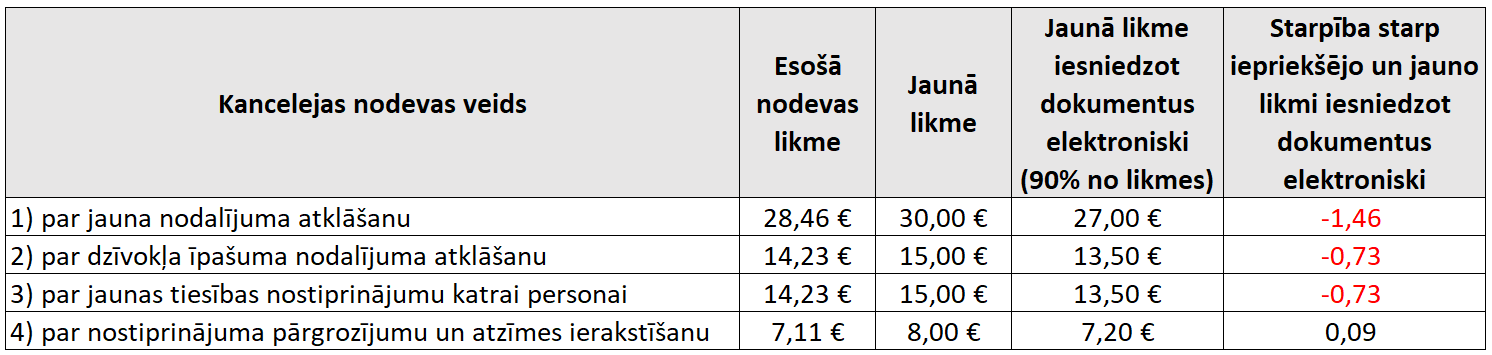 Analizējot iespējamo ietekmi uz valsts budžeta ieņēmumiem, par pamatu ņemot 2020. gada datus, secināms, ka kopējie ieņēmumi, salīdzinājumā ar plānoto (3 293 658 euro) varētu palielināties par 200 754 euro gadā, jeb salīdzinājumā ar 2020. gada ieņēmumiem (3 349 951 euro) par 144 461 euro (2. un 3. tabula).2. tabula2020. gada ieņēmumi un maksājumu skaits par elektroniski iesniegtajiem  dokumentiem VVDZ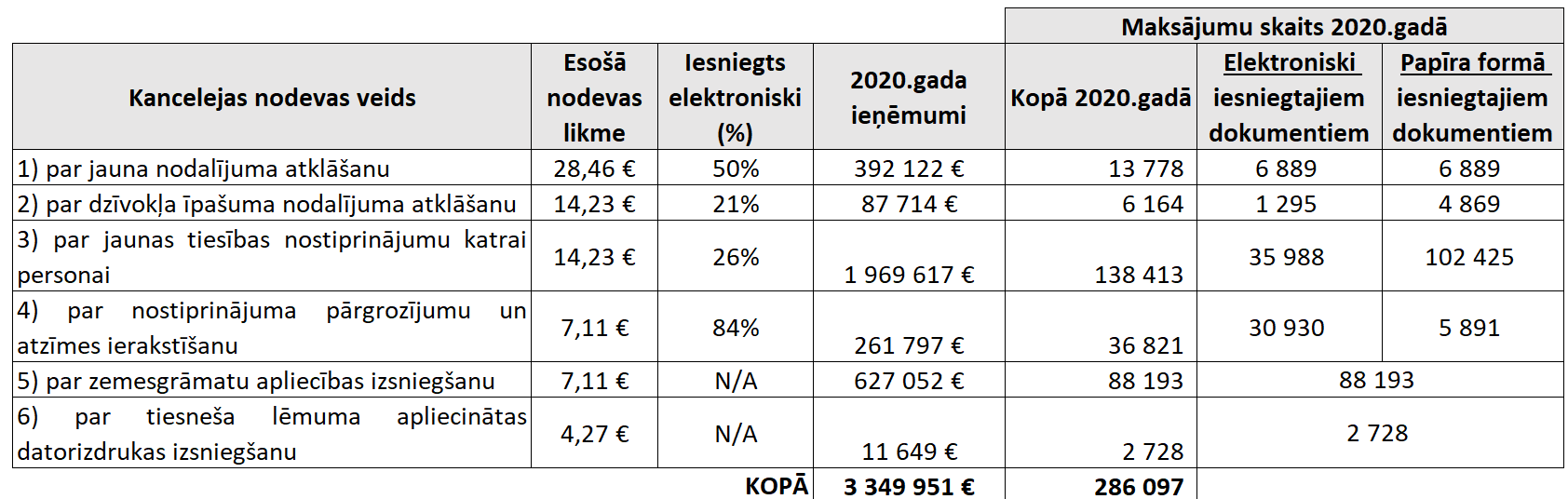 3. tabulaIespējamie ieņēmumi no jaunās likmes (t.sk. piemērojot 90 % apmaksu elektroniski iesniegtajiem dokumentiem) pēc 2020. gada statistikas datiem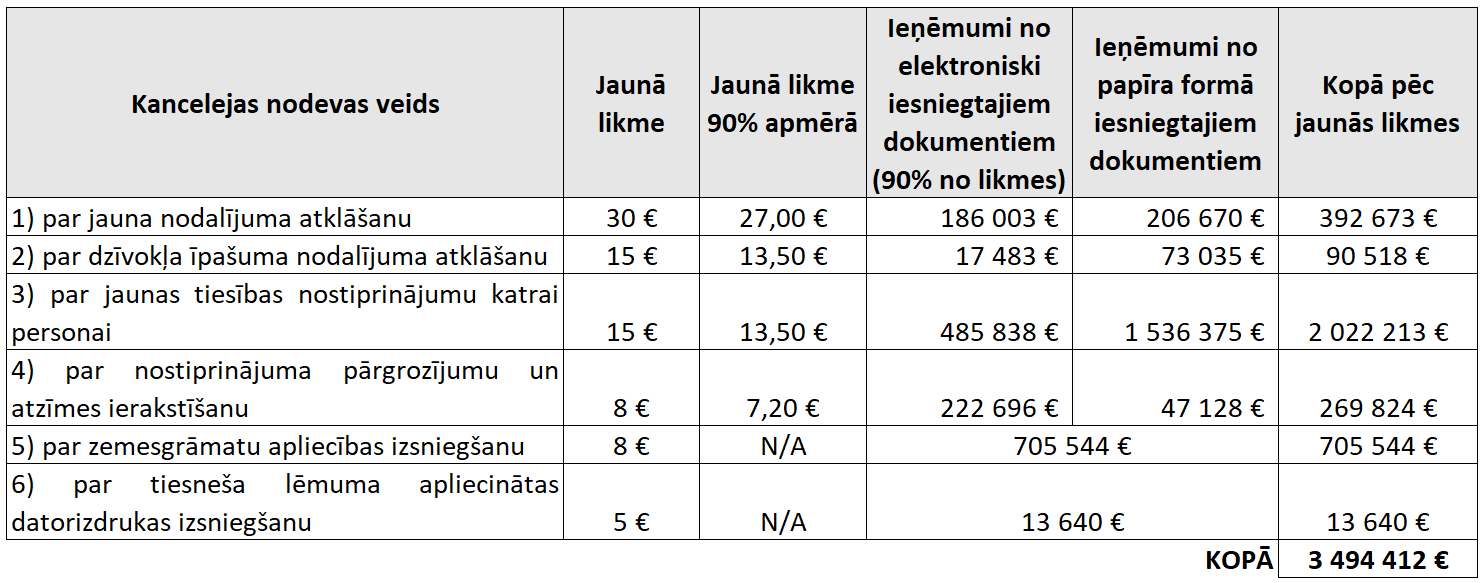 Ņemot vērā likmju atšķirības starp elektroniski iesniegtiem dokumentiem un papīra formā iesniegtiem, ir jāpieņem, ka arvien vairāk lūgumi tiks iesniegti elektroniski, kā rezultātā tieša datu pārnešana no 2020. gada nebūtu korekta. Līdz ar to, lai plānotu piesardzīgi, tiek pieņemts, ka 2022. gadā plānotie virsplāna ieņēmumi sasniegtu apmēram 80 % no aprēķinātā, proti, 160 603 euro (200 754 euro x 80 %).Savukārt, attiecībā uz turpmākajiem gadiem, var pieņemt, ka elektroniski iesniegto dokumentu skaits pieaugs vismaz par 20 % un ne mazāk kā līdz 70 % no konkrētā lūguma veida: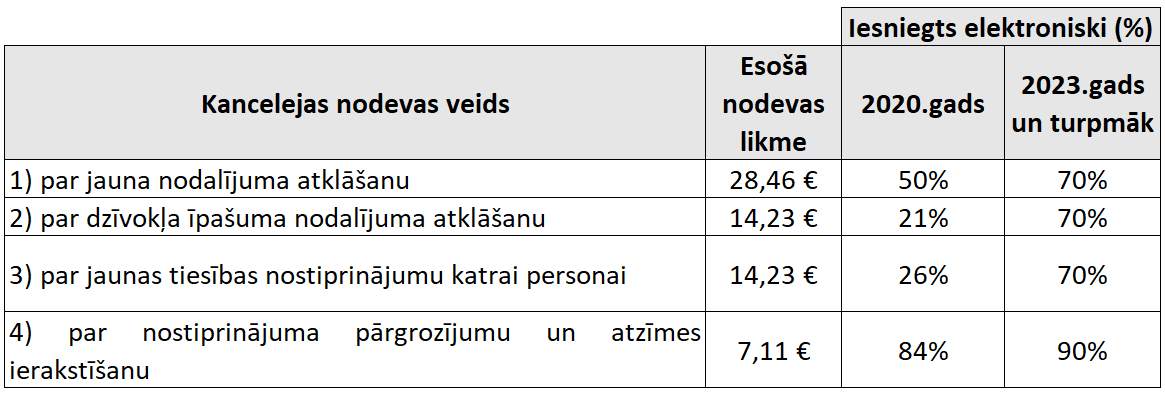 Tā rezultātā, 2023. gadā un turpmāk virsplāna ieņēmumi sasniegtu 94 837 euro.Ņemot vērā kancelejas nodevas plānojumu valsts budžetā, kas tiek sadalīts trīs pozīcijās, provizoriski var pieņemt, ka pieaugums sadalīsies šādā veidā (izmantojot proporcionalitātes principu):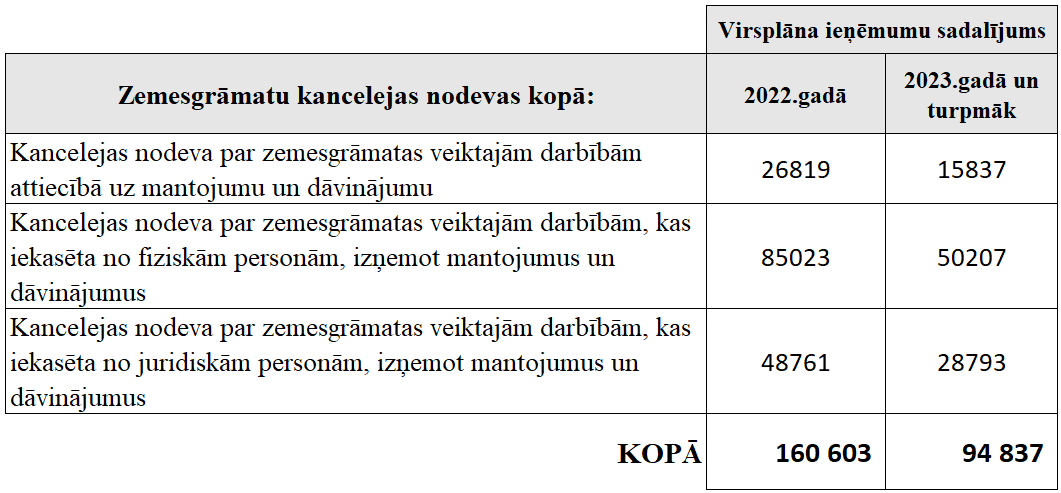 No plānotajiem papildu valsts budžeta ieņēmumiem 160 603 euro apmērā 2022. gadā 87 267 euro būtu novirzāmi šādām aktivitātēm:Lai nodrošinātu automātisku samazinātās likmes aprēķināšanu un tās integrēšanu VVDZ, Tieslietu ministrijas budžeta apakšprogrammā 03.01.00 "Tiesu administrēšana" jāparedz finansējums (preču un pakalpojumu izdevumiem) 7268 euro apmērā (darbietilpība 143 cilvēkstundas, vienas cilvēkstundas izmaksas atbilstoši VVDZ uzturēšanas līgumam, neieskaitot pievienotās vērtības nodokli – 42 euro = 143 x 42 x PVN 21 % =7268 euro).Tieslietu ministrija ir sagatavojusi un iesniegusi prioritāros pasākumus 2022.-2024. gadam, kur kā 14. prioritāte ir iekļauta "Informācijas sistēmu pilnveide un attīstība atbilstoši jaunajām tehnoloģijām" kas saistīta ar to, ka valsts tiešās pārvaldes iestādēm atbilstoši Ministru kabineta 2019. gada 2. aprīļa sēdes protokollēmumam (protokols Nr. 17, 32. §) "Informatīvais ziņojums "Par informācijas aprites un piekļuves risinājumiem valsts pārvaldē"" līdz 2022. gada 1. jūlijam jāveic informācijas sistēmu servisu pārbūve. Ir identificēti seši VVDZ servisi, kuriem nepieciešams veikt pārbūvi atbilstoši nosacījumiem. Un tam nepieciešams finansējums (preču un pakalpojumu izdevumiem) Tieslietu ministrijas budžeta apakšprogrammā 03.01.00 "Tiesu administrēšana" 79 999 euro apmērā (pārbūvējamo servisu skaits 6 gab., darbietilpība viena servisa pārbūvei ir 262,36 cilvēkstundas, vienas cilvēkstundas izmaksas atbilstoši VVDZ uzturēšanas līgumam, neieskaitot pievienotās vērtības nodokli – 42 euro. 262,36 cilvēkstundas x 42 euro viena cilvēkstunda x 6 servisi x 1,21 PVN = 79 999 euro). 1. tabulaLikmju salīdzinājums Analizējot iespējamo ietekmi uz valsts budžeta ieņēmumiem, par pamatu ņemot 2020. gada datus, secināms, ka kopējie ieņēmumi, salīdzinājumā ar plānoto (3 293 658 euro) varētu palielināties par 200 754 euro gadā, jeb salīdzinājumā ar 2020. gada ieņēmumiem (3 349 951 euro) par 144 461 euro (2. un 3. tabula).2. tabula2020. gada ieņēmumi un maksājumu skaits par elektroniski iesniegtajiem  dokumentiem VVDZ3. tabulaIespējamie ieņēmumi no jaunās likmes (t.sk. piemērojot 90 % apmaksu elektroniski iesniegtajiem dokumentiem) pēc 2020. gada statistikas datiemŅemot vērā likmju atšķirības starp elektroniski iesniegtiem dokumentiem un papīra formā iesniegtiem, ir jāpieņem, ka arvien vairāk lūgumi tiks iesniegti elektroniski, kā rezultātā tieša datu pārnešana no 2020. gada nebūtu korekta. Līdz ar to, lai plānotu piesardzīgi, tiek pieņemts, ka 2022. gadā plānotie virsplāna ieņēmumi sasniegtu apmēram 80 % no aprēķinātā, proti, 160 603 euro (200 754 euro x 80 %).Savukārt, attiecībā uz turpmākajiem gadiem, var pieņemt, ka elektroniski iesniegto dokumentu skaits pieaugs vismaz par 20 % un ne mazāk kā līdz 70 % no konkrētā lūguma veida:Tā rezultātā, 2023. gadā un turpmāk virsplāna ieņēmumi sasniegtu 94 837 euro.Ņemot vērā kancelejas nodevas plānojumu valsts budžetā, kas tiek sadalīts trīs pozīcijās, provizoriski var pieņemt, ka pieaugums sadalīsies šādā veidā (izmantojot proporcionalitātes principu):No plānotajiem papildu valsts budžeta ieņēmumiem 160 603 euro apmērā 2022. gadā 87 267 euro būtu novirzāmi šādām aktivitātēm:Lai nodrošinātu automātisku samazinātās likmes aprēķināšanu un tās integrēšanu VVDZ, Tieslietu ministrijas budžeta apakšprogrammā 03.01.00 "Tiesu administrēšana" jāparedz finansējums (preču un pakalpojumu izdevumiem) 7268 euro apmērā (darbietilpība 143 cilvēkstundas, vienas cilvēkstundas izmaksas atbilstoši VVDZ uzturēšanas līgumam, neieskaitot pievienotās vērtības nodokli – 42 euro = 143 x 42 x PVN 21 % =7268 euro).Tieslietu ministrija ir sagatavojusi un iesniegusi prioritāros pasākumus 2022.-2024. gadam, kur kā 14. prioritāte ir iekļauta "Informācijas sistēmu pilnveide un attīstība atbilstoši jaunajām tehnoloģijām" kas saistīta ar to, ka valsts tiešās pārvaldes iestādēm atbilstoši Ministru kabineta 2019. gada 2. aprīļa sēdes protokollēmumam (protokols Nr. 17, 32. §) "Informatīvais ziņojums "Par informācijas aprites un piekļuves risinājumiem valsts pārvaldē"" līdz 2022. gada 1. jūlijam jāveic informācijas sistēmu servisu pārbūve. Ir identificēti seši VVDZ servisi, kuriem nepieciešams veikt pārbūvi atbilstoši nosacījumiem. Un tam nepieciešams finansējums (preču un pakalpojumu izdevumiem) Tieslietu ministrijas budžeta apakšprogrammā 03.01.00 "Tiesu administrēšana" 79 999 euro apmērā (pārbūvējamo servisu skaits 6 gab., darbietilpība viena servisa pārbūvei ir 262,36 cilvēkstundas, vienas cilvēkstundas izmaksas atbilstoši VVDZ uzturēšanas līgumam, neieskaitot pievienotās vērtības nodokli – 42 euro. 262,36 cilvēkstundas x 42 euro viena cilvēkstunda x 6 servisi x 1,21 PVN = 79 999 euro). 1. tabulaLikmju salīdzinājums Analizējot iespējamo ietekmi uz valsts budžeta ieņēmumiem, par pamatu ņemot 2020. gada datus, secināms, ka kopējie ieņēmumi, salīdzinājumā ar plānoto (3 293 658 euro) varētu palielināties par 200 754 euro gadā, jeb salīdzinājumā ar 2020. gada ieņēmumiem (3 349 951 euro) par 144 461 euro (2. un 3. tabula).2. tabula2020. gada ieņēmumi un maksājumu skaits par elektroniski iesniegtajiem  dokumentiem VVDZ3. tabulaIespējamie ieņēmumi no jaunās likmes (t.sk. piemērojot 90 % apmaksu elektroniski iesniegtajiem dokumentiem) pēc 2020. gada statistikas datiemŅemot vērā likmju atšķirības starp elektroniski iesniegtiem dokumentiem un papīra formā iesniegtiem, ir jāpieņem, ka arvien vairāk lūgumi tiks iesniegti elektroniski, kā rezultātā tieša datu pārnešana no 2020. gada nebūtu korekta. Līdz ar to, lai plānotu piesardzīgi, tiek pieņemts, ka 2022. gadā plānotie virsplāna ieņēmumi sasniegtu apmēram 80 % no aprēķinātā, proti, 160 603 euro (200 754 euro x 80 %).Savukārt, attiecībā uz turpmākajiem gadiem, var pieņemt, ka elektroniski iesniegto dokumentu skaits pieaugs vismaz par 20 % un ne mazāk kā līdz 70 % no konkrētā lūguma veida:Tā rezultātā, 2023. gadā un turpmāk virsplāna ieņēmumi sasniegtu 94 837 euro.Ņemot vērā kancelejas nodevas plānojumu valsts budžetā, kas tiek sadalīts trīs pozīcijās, provizoriski var pieņemt, ka pieaugums sadalīsies šādā veidā (izmantojot proporcionalitātes principu):No plānotajiem papildu valsts budžeta ieņēmumiem 160 603 euro apmērā 2022. gadā 87 267 euro būtu novirzāmi šādām aktivitātēm:Lai nodrošinātu automātisku samazinātās likmes aprēķināšanu un tās integrēšanu VVDZ, Tieslietu ministrijas budžeta apakšprogrammā 03.01.00 "Tiesu administrēšana" jāparedz finansējums (preču un pakalpojumu izdevumiem) 7268 euro apmērā (darbietilpība 143 cilvēkstundas, vienas cilvēkstundas izmaksas atbilstoši VVDZ uzturēšanas līgumam, neieskaitot pievienotās vērtības nodokli – 42 euro = 143 x 42 x PVN 21 % =7268 euro).Tieslietu ministrija ir sagatavojusi un iesniegusi prioritāros pasākumus 2022.-2024. gadam, kur kā 14. prioritāte ir iekļauta "Informācijas sistēmu pilnveide un attīstība atbilstoši jaunajām tehnoloģijām" kas saistīta ar to, ka valsts tiešās pārvaldes iestādēm atbilstoši Ministru kabineta 2019. gada 2. aprīļa sēdes protokollēmumam (protokols Nr. 17, 32. §) "Informatīvais ziņojums "Par informācijas aprites un piekļuves risinājumiem valsts pārvaldē"" līdz 2022. gada 1. jūlijam jāveic informācijas sistēmu servisu pārbūve. Ir identificēti seši VVDZ servisi, kuriem nepieciešams veikt pārbūvi atbilstoši nosacījumiem. Un tam nepieciešams finansējums (preču un pakalpojumu izdevumiem) Tieslietu ministrijas budžeta apakšprogrammā 03.01.00 "Tiesu administrēšana" 79 999 euro apmērā (pārbūvējamo servisu skaits 6 gab., darbietilpība viena servisa pārbūvei ir 262,36 cilvēkstundas, vienas cilvēkstundas izmaksas atbilstoši VVDZ uzturēšanas līgumam, neieskaitot pievienotās vērtības nodokli – 42 euro. 262,36 cilvēkstundas x 42 euro viena cilvēkstunda x 6 servisi x 1,21 PVN = 79 999 euro). 1. tabulaLikmju salīdzinājums Analizējot iespējamo ietekmi uz valsts budžeta ieņēmumiem, par pamatu ņemot 2020. gada datus, secināms, ka kopējie ieņēmumi, salīdzinājumā ar plānoto (3 293 658 euro) varētu palielināties par 200 754 euro gadā, jeb salīdzinājumā ar 2020. gada ieņēmumiem (3 349 951 euro) par 144 461 euro (2. un 3. tabula).2. tabula2020. gada ieņēmumi un maksājumu skaits par elektroniski iesniegtajiem  dokumentiem VVDZ3. tabulaIespējamie ieņēmumi no jaunās likmes (t.sk. piemērojot 90 % apmaksu elektroniski iesniegtajiem dokumentiem) pēc 2020. gada statistikas datiemŅemot vērā likmju atšķirības starp elektroniski iesniegtiem dokumentiem un papīra formā iesniegtiem, ir jāpieņem, ka arvien vairāk lūgumi tiks iesniegti elektroniski, kā rezultātā tieša datu pārnešana no 2020. gada nebūtu korekta. Līdz ar to, lai plānotu piesardzīgi, tiek pieņemts, ka 2022. gadā plānotie virsplāna ieņēmumi sasniegtu apmēram 80 % no aprēķinātā, proti, 160 603 euro (200 754 euro x 80 %).Savukārt, attiecībā uz turpmākajiem gadiem, var pieņemt, ka elektroniski iesniegto dokumentu skaits pieaugs vismaz par 20 % un ne mazāk kā līdz 70 % no konkrētā lūguma veida:Tā rezultātā, 2023. gadā un turpmāk virsplāna ieņēmumi sasniegtu 94 837 euro.Ņemot vērā kancelejas nodevas plānojumu valsts budžetā, kas tiek sadalīts trīs pozīcijās, provizoriski var pieņemt, ka pieaugums sadalīsies šādā veidā (izmantojot proporcionalitātes principu):No plānotajiem papildu valsts budžeta ieņēmumiem 160 603 euro apmērā 2022. gadā 87 267 euro būtu novirzāmi šādām aktivitātēm:Lai nodrošinātu automātisku samazinātās likmes aprēķināšanu un tās integrēšanu VVDZ, Tieslietu ministrijas budžeta apakšprogrammā 03.01.00 "Tiesu administrēšana" jāparedz finansējums (preču un pakalpojumu izdevumiem) 7268 euro apmērā (darbietilpība 143 cilvēkstundas, vienas cilvēkstundas izmaksas atbilstoši VVDZ uzturēšanas līgumam, neieskaitot pievienotās vērtības nodokli – 42 euro = 143 x 42 x PVN 21 % =7268 euro).Tieslietu ministrija ir sagatavojusi un iesniegusi prioritāros pasākumus 2022.-2024. gadam, kur kā 14. prioritāte ir iekļauta "Informācijas sistēmu pilnveide un attīstība atbilstoši jaunajām tehnoloģijām" kas saistīta ar to, ka valsts tiešās pārvaldes iestādēm atbilstoši Ministru kabineta 2019. gada 2. aprīļa sēdes protokollēmumam (protokols Nr. 17, 32. §) "Informatīvais ziņojums "Par informācijas aprites un piekļuves risinājumiem valsts pārvaldē"" līdz 2022. gada 1. jūlijam jāveic informācijas sistēmu servisu pārbūve. Ir identificēti seši VVDZ servisi, kuriem nepieciešams veikt pārbūvi atbilstoši nosacījumiem. Un tam nepieciešams finansējums (preču un pakalpojumu izdevumiem) Tieslietu ministrijas budžeta apakšprogrammā 03.01.00 "Tiesu administrēšana" 79 999 euro apmērā (pārbūvējamo servisu skaits 6 gab., darbietilpība viena servisa pārbūvei ir 262,36 cilvēkstundas, vienas cilvēkstundas izmaksas atbilstoši VVDZ uzturēšanas līgumam, neieskaitot pievienotās vērtības nodokli – 42 euro. 262,36 cilvēkstundas x 42 euro viena cilvēkstunda x 6 servisi x 1,21 PVN = 79 999 euro). 1. tabulaLikmju salīdzinājums Analizējot iespējamo ietekmi uz valsts budžeta ieņēmumiem, par pamatu ņemot 2020. gada datus, secināms, ka kopējie ieņēmumi, salīdzinājumā ar plānoto (3 293 658 euro) varētu palielināties par 200 754 euro gadā, jeb salīdzinājumā ar 2020. gada ieņēmumiem (3 349 951 euro) par 144 461 euro (2. un 3. tabula).2. tabula2020. gada ieņēmumi un maksājumu skaits par elektroniski iesniegtajiem  dokumentiem VVDZ3. tabulaIespējamie ieņēmumi no jaunās likmes (t.sk. piemērojot 90 % apmaksu elektroniski iesniegtajiem dokumentiem) pēc 2020. gada statistikas datiemŅemot vērā likmju atšķirības starp elektroniski iesniegtiem dokumentiem un papīra formā iesniegtiem, ir jāpieņem, ka arvien vairāk lūgumi tiks iesniegti elektroniski, kā rezultātā tieša datu pārnešana no 2020. gada nebūtu korekta. Līdz ar to, lai plānotu piesardzīgi, tiek pieņemts, ka 2022. gadā plānotie virsplāna ieņēmumi sasniegtu apmēram 80 % no aprēķinātā, proti, 160 603 euro (200 754 euro x 80 %).Savukārt, attiecībā uz turpmākajiem gadiem, var pieņemt, ka elektroniski iesniegto dokumentu skaits pieaugs vismaz par 20 % un ne mazāk kā līdz 70 % no konkrētā lūguma veida:Tā rezultātā, 2023. gadā un turpmāk virsplāna ieņēmumi sasniegtu 94 837 euro.Ņemot vērā kancelejas nodevas plānojumu valsts budžetā, kas tiek sadalīts trīs pozīcijās, provizoriski var pieņemt, ka pieaugums sadalīsies šādā veidā (izmantojot proporcionalitātes principu):No plānotajiem papildu valsts budžeta ieņēmumiem 160 603 euro apmērā 2022. gadā 87 267 euro būtu novirzāmi šādām aktivitātēm:Lai nodrošinātu automātisku samazinātās likmes aprēķināšanu un tās integrēšanu VVDZ, Tieslietu ministrijas budžeta apakšprogrammā 03.01.00 "Tiesu administrēšana" jāparedz finansējums (preču un pakalpojumu izdevumiem) 7268 euro apmērā (darbietilpība 143 cilvēkstundas, vienas cilvēkstundas izmaksas atbilstoši VVDZ uzturēšanas līgumam, neieskaitot pievienotās vērtības nodokli – 42 euro = 143 x 42 x PVN 21 % =7268 euro).Tieslietu ministrija ir sagatavojusi un iesniegusi prioritāros pasākumus 2022.-2024. gadam, kur kā 14. prioritāte ir iekļauta "Informācijas sistēmu pilnveide un attīstība atbilstoši jaunajām tehnoloģijām" kas saistīta ar to, ka valsts tiešās pārvaldes iestādēm atbilstoši Ministru kabineta 2019. gada 2. aprīļa sēdes protokollēmumam (protokols Nr. 17, 32. §) "Informatīvais ziņojums "Par informācijas aprites un piekļuves risinājumiem valsts pārvaldē"" līdz 2022. gada 1. jūlijam jāveic informācijas sistēmu servisu pārbūve. Ir identificēti seši VVDZ servisi, kuriem nepieciešams veikt pārbūvi atbilstoši nosacījumiem. Un tam nepieciešams finansējums (preču un pakalpojumu izdevumiem) Tieslietu ministrijas budžeta apakšprogrammā 03.01.00 "Tiesu administrēšana" 79 999 euro apmērā (pārbūvējamo servisu skaits 6 gab., darbietilpība viena servisa pārbūvei ir 262,36 cilvēkstundas, vienas cilvēkstundas izmaksas atbilstoši VVDZ uzturēšanas līgumam, neieskaitot pievienotās vērtības nodokli – 42 euro. 262,36 cilvēkstundas x 42 euro viena cilvēkstunda x 6 servisi x 1,21 PVN = 79 999 euro). 1. tabulaLikmju salīdzinājums Analizējot iespējamo ietekmi uz valsts budžeta ieņēmumiem, par pamatu ņemot 2020. gada datus, secināms, ka kopējie ieņēmumi, salīdzinājumā ar plānoto (3 293 658 euro) varētu palielināties par 200 754 euro gadā, jeb salīdzinājumā ar 2020. gada ieņēmumiem (3 349 951 euro) par 144 461 euro (2. un 3. tabula).2. tabula2020. gada ieņēmumi un maksājumu skaits par elektroniski iesniegtajiem  dokumentiem VVDZ3. tabulaIespējamie ieņēmumi no jaunās likmes (t.sk. piemērojot 90 % apmaksu elektroniski iesniegtajiem dokumentiem) pēc 2020. gada statistikas datiemŅemot vērā likmju atšķirības starp elektroniski iesniegtiem dokumentiem un papīra formā iesniegtiem, ir jāpieņem, ka arvien vairāk lūgumi tiks iesniegti elektroniski, kā rezultātā tieša datu pārnešana no 2020. gada nebūtu korekta. Līdz ar to, lai plānotu piesardzīgi, tiek pieņemts, ka 2022. gadā plānotie virsplāna ieņēmumi sasniegtu apmēram 80 % no aprēķinātā, proti, 160 603 euro (200 754 euro x 80 %).Savukārt, attiecībā uz turpmākajiem gadiem, var pieņemt, ka elektroniski iesniegto dokumentu skaits pieaugs vismaz par 20 % un ne mazāk kā līdz 70 % no konkrētā lūguma veida:Tā rezultātā, 2023. gadā un turpmāk virsplāna ieņēmumi sasniegtu 94 837 euro.Ņemot vērā kancelejas nodevas plānojumu valsts budžetā, kas tiek sadalīts trīs pozīcijās, provizoriski var pieņemt, ka pieaugums sadalīsies šādā veidā (izmantojot proporcionalitātes principu):No plānotajiem papildu valsts budžeta ieņēmumiem 160 603 euro apmērā 2022. gadā 87 267 euro būtu novirzāmi šādām aktivitātēm:Lai nodrošinātu automātisku samazinātās likmes aprēķināšanu un tās integrēšanu VVDZ, Tieslietu ministrijas budžeta apakšprogrammā 03.01.00 "Tiesu administrēšana" jāparedz finansējums (preču un pakalpojumu izdevumiem) 7268 euro apmērā (darbietilpība 143 cilvēkstundas, vienas cilvēkstundas izmaksas atbilstoši VVDZ uzturēšanas līgumam, neieskaitot pievienotās vērtības nodokli – 42 euro = 143 x 42 x PVN 21 % =7268 euro).Tieslietu ministrija ir sagatavojusi un iesniegusi prioritāros pasākumus 2022.-2024. gadam, kur kā 14. prioritāte ir iekļauta "Informācijas sistēmu pilnveide un attīstība atbilstoši jaunajām tehnoloģijām" kas saistīta ar to, ka valsts tiešās pārvaldes iestādēm atbilstoši Ministru kabineta 2019. gada 2. aprīļa sēdes protokollēmumam (protokols Nr. 17, 32. §) "Informatīvais ziņojums "Par informācijas aprites un piekļuves risinājumiem valsts pārvaldē"" līdz 2022. gada 1. jūlijam jāveic informācijas sistēmu servisu pārbūve. Ir identificēti seši VVDZ servisi, kuriem nepieciešams veikt pārbūvi atbilstoši nosacījumiem. Un tam nepieciešams finansējums (preču un pakalpojumu izdevumiem) Tieslietu ministrijas budžeta apakšprogrammā 03.01.00 "Tiesu administrēšana" 79 999 euro apmērā (pārbūvējamo servisu skaits 6 gab., darbietilpība viena servisa pārbūvei ir 262,36 cilvēkstundas, vienas cilvēkstundas izmaksas atbilstoši VVDZ uzturēšanas līgumam, neieskaitot pievienotās vērtības nodokli – 42 euro. 262,36 cilvēkstundas x 42 euro viena cilvēkstunda x 6 servisi x 1,21 PVN = 79 999 euro). 1. tabulaLikmju salīdzinājums Analizējot iespējamo ietekmi uz valsts budžeta ieņēmumiem, par pamatu ņemot 2020. gada datus, secināms, ka kopējie ieņēmumi, salīdzinājumā ar plānoto (3 293 658 euro) varētu palielināties par 200 754 euro gadā, jeb salīdzinājumā ar 2020. gada ieņēmumiem (3 349 951 euro) par 144 461 euro (2. un 3. tabula).2. tabula2020. gada ieņēmumi un maksājumu skaits par elektroniski iesniegtajiem  dokumentiem VVDZ3. tabulaIespējamie ieņēmumi no jaunās likmes (t.sk. piemērojot 90 % apmaksu elektroniski iesniegtajiem dokumentiem) pēc 2020. gada statistikas datiemŅemot vērā likmju atšķirības starp elektroniski iesniegtiem dokumentiem un papīra formā iesniegtiem, ir jāpieņem, ka arvien vairāk lūgumi tiks iesniegti elektroniski, kā rezultātā tieša datu pārnešana no 2020. gada nebūtu korekta. Līdz ar to, lai plānotu piesardzīgi, tiek pieņemts, ka 2022. gadā plānotie virsplāna ieņēmumi sasniegtu apmēram 80 % no aprēķinātā, proti, 160 603 euro (200 754 euro x 80 %).Savukārt, attiecībā uz turpmākajiem gadiem, var pieņemt, ka elektroniski iesniegto dokumentu skaits pieaugs vismaz par 20 % un ne mazāk kā līdz 70 % no konkrētā lūguma veida:Tā rezultātā, 2023. gadā un turpmāk virsplāna ieņēmumi sasniegtu 94 837 euro.Ņemot vērā kancelejas nodevas plānojumu valsts budžetā, kas tiek sadalīts trīs pozīcijās, provizoriski var pieņemt, ka pieaugums sadalīsies šādā veidā (izmantojot proporcionalitātes principu):No plānotajiem papildu valsts budžeta ieņēmumiem 160 603 euro apmērā 2022. gadā 87 267 euro būtu novirzāmi šādām aktivitātēm:Lai nodrošinātu automātisku samazinātās likmes aprēķināšanu un tās integrēšanu VVDZ, Tieslietu ministrijas budžeta apakšprogrammā 03.01.00 "Tiesu administrēšana" jāparedz finansējums (preču un pakalpojumu izdevumiem) 7268 euro apmērā (darbietilpība 143 cilvēkstundas, vienas cilvēkstundas izmaksas atbilstoši VVDZ uzturēšanas līgumam, neieskaitot pievienotās vērtības nodokli – 42 euro = 143 x 42 x PVN 21 % =7268 euro).Tieslietu ministrija ir sagatavojusi un iesniegusi prioritāros pasākumus 2022.-2024. gadam, kur kā 14. prioritāte ir iekļauta "Informācijas sistēmu pilnveide un attīstība atbilstoši jaunajām tehnoloģijām" kas saistīta ar to, ka valsts tiešās pārvaldes iestādēm atbilstoši Ministru kabineta 2019. gada 2. aprīļa sēdes protokollēmumam (protokols Nr. 17, 32. §) "Informatīvais ziņojums "Par informācijas aprites un piekļuves risinājumiem valsts pārvaldē"" līdz 2022. gada 1. jūlijam jāveic informācijas sistēmu servisu pārbūve. Ir identificēti seši VVDZ servisi, kuriem nepieciešams veikt pārbūvi atbilstoši nosacījumiem. Un tam nepieciešams finansējums (preču un pakalpojumu izdevumiem) Tieslietu ministrijas budžeta apakšprogrammā 03.01.00 "Tiesu administrēšana" 79 999 euro apmērā (pārbūvējamo servisu skaits 6 gab., darbietilpība viena servisa pārbūvei ir 262,36 cilvēkstundas, vienas cilvēkstundas izmaksas atbilstoši VVDZ uzturēšanas līgumam, neieskaitot pievienotās vērtības nodokli – 42 euro. 262,36 cilvēkstundas x 42 euro viena cilvēkstunda x 6 servisi x 1,21 PVN = 79 999 euro). 1. tabulaLikmju salīdzinājums Analizējot iespējamo ietekmi uz valsts budžeta ieņēmumiem, par pamatu ņemot 2020. gada datus, secināms, ka kopējie ieņēmumi, salīdzinājumā ar plānoto (3 293 658 euro) varētu palielināties par 200 754 euro gadā, jeb salīdzinājumā ar 2020. gada ieņēmumiem (3 349 951 euro) par 144 461 euro (2. un 3. tabula).2. tabula2020. gada ieņēmumi un maksājumu skaits par elektroniski iesniegtajiem  dokumentiem VVDZ3. tabulaIespējamie ieņēmumi no jaunās likmes (t.sk. piemērojot 90 % apmaksu elektroniski iesniegtajiem dokumentiem) pēc 2020. gada statistikas datiemŅemot vērā likmju atšķirības starp elektroniski iesniegtiem dokumentiem un papīra formā iesniegtiem, ir jāpieņem, ka arvien vairāk lūgumi tiks iesniegti elektroniski, kā rezultātā tieša datu pārnešana no 2020. gada nebūtu korekta. Līdz ar to, lai plānotu piesardzīgi, tiek pieņemts, ka 2022. gadā plānotie virsplāna ieņēmumi sasniegtu apmēram 80 % no aprēķinātā, proti, 160 603 euro (200 754 euro x 80 %).Savukārt, attiecībā uz turpmākajiem gadiem, var pieņemt, ka elektroniski iesniegto dokumentu skaits pieaugs vismaz par 20 % un ne mazāk kā līdz 70 % no konkrētā lūguma veida:Tā rezultātā, 2023. gadā un turpmāk virsplāna ieņēmumi sasniegtu 94 837 euro.Ņemot vērā kancelejas nodevas plānojumu valsts budžetā, kas tiek sadalīts trīs pozīcijās, provizoriski var pieņemt, ka pieaugums sadalīsies šādā veidā (izmantojot proporcionalitātes principu):No plānotajiem papildu valsts budžeta ieņēmumiem 160 603 euro apmērā 2022. gadā 87 267 euro būtu novirzāmi šādām aktivitātēm:Lai nodrošinātu automātisku samazinātās likmes aprēķināšanu un tās integrēšanu VVDZ, Tieslietu ministrijas budžeta apakšprogrammā 03.01.00 "Tiesu administrēšana" jāparedz finansējums (preču un pakalpojumu izdevumiem) 7268 euro apmērā (darbietilpība 143 cilvēkstundas, vienas cilvēkstundas izmaksas atbilstoši VVDZ uzturēšanas līgumam, neieskaitot pievienotās vērtības nodokli – 42 euro = 143 x 42 x PVN 21 % =7268 euro).Tieslietu ministrija ir sagatavojusi un iesniegusi prioritāros pasākumus 2022.-2024. gadam, kur kā 14. prioritāte ir iekļauta "Informācijas sistēmu pilnveide un attīstība atbilstoši jaunajām tehnoloģijām" kas saistīta ar to, ka valsts tiešās pārvaldes iestādēm atbilstoši Ministru kabineta 2019. gada 2. aprīļa sēdes protokollēmumam (protokols Nr. 17, 32. §) "Informatīvais ziņojums "Par informācijas aprites un piekļuves risinājumiem valsts pārvaldē"" līdz 2022. gada 1. jūlijam jāveic informācijas sistēmu servisu pārbūve. Ir identificēti seši VVDZ servisi, kuriem nepieciešams veikt pārbūvi atbilstoši nosacījumiem. Un tam nepieciešams finansējums (preču un pakalpojumu izdevumiem) Tieslietu ministrijas budžeta apakšprogrammā 03.01.00 "Tiesu administrēšana" 79 999 euro apmērā (pārbūvējamo servisu skaits 6 gab., darbietilpība viena servisa pārbūvei ir 262,36 cilvēkstundas, vienas cilvēkstundas izmaksas atbilstoši VVDZ uzturēšanas līgumam, neieskaitot pievienotās vērtības nodokli – 42 euro. 262,36 cilvēkstundas x 42 euro viena cilvēkstunda x 6 servisi x 1,21 PVN = 79 999 euro). 6.1. detalizēts ieņēmumu aprēķins6.1. detalizēts ieņēmumu aprēķins1. tabulaLikmju salīdzinājums Analizējot iespējamo ietekmi uz valsts budžeta ieņēmumiem, par pamatu ņemot 2020. gada datus, secināms, ka kopējie ieņēmumi, salīdzinājumā ar plānoto (3 293 658 euro) varētu palielināties par 200 754 euro gadā, jeb salīdzinājumā ar 2020. gada ieņēmumiem (3 349 951 euro) par 144 461 euro (2. un 3. tabula).2. tabula2020. gada ieņēmumi un maksājumu skaits par elektroniski iesniegtajiem  dokumentiem VVDZ3. tabulaIespējamie ieņēmumi no jaunās likmes (t.sk. piemērojot 90 % apmaksu elektroniski iesniegtajiem dokumentiem) pēc 2020. gada statistikas datiemŅemot vērā likmju atšķirības starp elektroniski iesniegtiem dokumentiem un papīra formā iesniegtiem, ir jāpieņem, ka arvien vairāk lūgumi tiks iesniegti elektroniski, kā rezultātā tieša datu pārnešana no 2020. gada nebūtu korekta. Līdz ar to, lai plānotu piesardzīgi, tiek pieņemts, ka 2022. gadā plānotie virsplāna ieņēmumi sasniegtu apmēram 80 % no aprēķinātā, proti, 160 603 euro (200 754 euro x 80 %).Savukārt, attiecībā uz turpmākajiem gadiem, var pieņemt, ka elektroniski iesniegto dokumentu skaits pieaugs vismaz par 20 % un ne mazāk kā līdz 70 % no konkrētā lūguma veida:Tā rezultātā, 2023. gadā un turpmāk virsplāna ieņēmumi sasniegtu 94 837 euro.Ņemot vērā kancelejas nodevas plānojumu valsts budžetā, kas tiek sadalīts trīs pozīcijās, provizoriski var pieņemt, ka pieaugums sadalīsies šādā veidā (izmantojot proporcionalitātes principu):No plānotajiem papildu valsts budžeta ieņēmumiem 160 603 euro apmērā 2022. gadā 87 267 euro būtu novirzāmi šādām aktivitātēm:Lai nodrošinātu automātisku samazinātās likmes aprēķināšanu un tās integrēšanu VVDZ, Tieslietu ministrijas budžeta apakšprogrammā 03.01.00 "Tiesu administrēšana" jāparedz finansējums (preču un pakalpojumu izdevumiem) 7268 euro apmērā (darbietilpība 143 cilvēkstundas, vienas cilvēkstundas izmaksas atbilstoši VVDZ uzturēšanas līgumam, neieskaitot pievienotās vērtības nodokli – 42 euro = 143 x 42 x PVN 21 % =7268 euro).Tieslietu ministrija ir sagatavojusi un iesniegusi prioritāros pasākumus 2022.-2024. gadam, kur kā 14. prioritāte ir iekļauta "Informācijas sistēmu pilnveide un attīstība atbilstoši jaunajām tehnoloģijām" kas saistīta ar to, ka valsts tiešās pārvaldes iestādēm atbilstoši Ministru kabineta 2019. gada 2. aprīļa sēdes protokollēmumam (protokols Nr. 17, 32. §) "Informatīvais ziņojums "Par informācijas aprites un piekļuves risinājumiem valsts pārvaldē"" līdz 2022. gada 1. jūlijam jāveic informācijas sistēmu servisu pārbūve. Ir identificēti seši VVDZ servisi, kuriem nepieciešams veikt pārbūvi atbilstoši nosacījumiem. Un tam nepieciešams finansējums (preču un pakalpojumu izdevumiem) Tieslietu ministrijas budžeta apakšprogrammā 03.01.00 "Tiesu administrēšana" 79 999 euro apmērā (pārbūvējamo servisu skaits 6 gab., darbietilpība viena servisa pārbūvei ir 262,36 cilvēkstundas, vienas cilvēkstundas izmaksas atbilstoši VVDZ uzturēšanas līgumam, neieskaitot pievienotās vērtības nodokli – 42 euro. 262,36 cilvēkstundas x 42 euro viena cilvēkstunda x 6 servisi x 1,21 PVN = 79 999 euro). 1. tabulaLikmju salīdzinājums Analizējot iespējamo ietekmi uz valsts budžeta ieņēmumiem, par pamatu ņemot 2020. gada datus, secināms, ka kopējie ieņēmumi, salīdzinājumā ar plānoto (3 293 658 euro) varētu palielināties par 200 754 euro gadā, jeb salīdzinājumā ar 2020. gada ieņēmumiem (3 349 951 euro) par 144 461 euro (2. un 3. tabula).2. tabula2020. gada ieņēmumi un maksājumu skaits par elektroniski iesniegtajiem  dokumentiem VVDZ3. tabulaIespējamie ieņēmumi no jaunās likmes (t.sk. piemērojot 90 % apmaksu elektroniski iesniegtajiem dokumentiem) pēc 2020. gada statistikas datiemŅemot vērā likmju atšķirības starp elektroniski iesniegtiem dokumentiem un papīra formā iesniegtiem, ir jāpieņem, ka arvien vairāk lūgumi tiks iesniegti elektroniski, kā rezultātā tieša datu pārnešana no 2020. gada nebūtu korekta. Līdz ar to, lai plānotu piesardzīgi, tiek pieņemts, ka 2022. gadā plānotie virsplāna ieņēmumi sasniegtu apmēram 80 % no aprēķinātā, proti, 160 603 euro (200 754 euro x 80 %).Savukārt, attiecībā uz turpmākajiem gadiem, var pieņemt, ka elektroniski iesniegto dokumentu skaits pieaugs vismaz par 20 % un ne mazāk kā līdz 70 % no konkrētā lūguma veida:Tā rezultātā, 2023. gadā un turpmāk virsplāna ieņēmumi sasniegtu 94 837 euro.Ņemot vērā kancelejas nodevas plānojumu valsts budžetā, kas tiek sadalīts trīs pozīcijās, provizoriski var pieņemt, ka pieaugums sadalīsies šādā veidā (izmantojot proporcionalitātes principu):No plānotajiem papildu valsts budžeta ieņēmumiem 160 603 euro apmērā 2022. gadā 87 267 euro būtu novirzāmi šādām aktivitātēm:Lai nodrošinātu automātisku samazinātās likmes aprēķināšanu un tās integrēšanu VVDZ, Tieslietu ministrijas budžeta apakšprogrammā 03.01.00 "Tiesu administrēšana" jāparedz finansējums (preču un pakalpojumu izdevumiem) 7268 euro apmērā (darbietilpība 143 cilvēkstundas, vienas cilvēkstundas izmaksas atbilstoši VVDZ uzturēšanas līgumam, neieskaitot pievienotās vērtības nodokli – 42 euro = 143 x 42 x PVN 21 % =7268 euro).Tieslietu ministrija ir sagatavojusi un iesniegusi prioritāros pasākumus 2022.-2024. gadam, kur kā 14. prioritāte ir iekļauta "Informācijas sistēmu pilnveide un attīstība atbilstoši jaunajām tehnoloģijām" kas saistīta ar to, ka valsts tiešās pārvaldes iestādēm atbilstoši Ministru kabineta 2019. gada 2. aprīļa sēdes protokollēmumam (protokols Nr. 17, 32. §) "Informatīvais ziņojums "Par informācijas aprites un piekļuves risinājumiem valsts pārvaldē"" līdz 2022. gada 1. jūlijam jāveic informācijas sistēmu servisu pārbūve. Ir identificēti seši VVDZ servisi, kuriem nepieciešams veikt pārbūvi atbilstoši nosacījumiem. Un tam nepieciešams finansējums (preču un pakalpojumu izdevumiem) Tieslietu ministrijas budžeta apakšprogrammā 03.01.00 "Tiesu administrēšana" 79 999 euro apmērā (pārbūvējamo servisu skaits 6 gab., darbietilpība viena servisa pārbūvei ir 262,36 cilvēkstundas, vienas cilvēkstundas izmaksas atbilstoši VVDZ uzturēšanas līgumam, neieskaitot pievienotās vērtības nodokli – 42 euro. 262,36 cilvēkstundas x 42 euro viena cilvēkstunda x 6 servisi x 1,21 PVN = 79 999 euro). 1. tabulaLikmju salīdzinājums Analizējot iespējamo ietekmi uz valsts budžeta ieņēmumiem, par pamatu ņemot 2020. gada datus, secināms, ka kopējie ieņēmumi, salīdzinājumā ar plānoto (3 293 658 euro) varētu palielināties par 200 754 euro gadā, jeb salīdzinājumā ar 2020. gada ieņēmumiem (3 349 951 euro) par 144 461 euro (2. un 3. tabula).2. tabula2020. gada ieņēmumi un maksājumu skaits par elektroniski iesniegtajiem  dokumentiem VVDZ3. tabulaIespējamie ieņēmumi no jaunās likmes (t.sk. piemērojot 90 % apmaksu elektroniski iesniegtajiem dokumentiem) pēc 2020. gada statistikas datiemŅemot vērā likmju atšķirības starp elektroniski iesniegtiem dokumentiem un papīra formā iesniegtiem, ir jāpieņem, ka arvien vairāk lūgumi tiks iesniegti elektroniski, kā rezultātā tieša datu pārnešana no 2020. gada nebūtu korekta. Līdz ar to, lai plānotu piesardzīgi, tiek pieņemts, ka 2022. gadā plānotie virsplāna ieņēmumi sasniegtu apmēram 80 % no aprēķinātā, proti, 160 603 euro (200 754 euro x 80 %).Savukārt, attiecībā uz turpmākajiem gadiem, var pieņemt, ka elektroniski iesniegto dokumentu skaits pieaugs vismaz par 20 % un ne mazāk kā līdz 70 % no konkrētā lūguma veida:Tā rezultātā, 2023. gadā un turpmāk virsplāna ieņēmumi sasniegtu 94 837 euro.Ņemot vērā kancelejas nodevas plānojumu valsts budžetā, kas tiek sadalīts trīs pozīcijās, provizoriski var pieņemt, ka pieaugums sadalīsies šādā veidā (izmantojot proporcionalitātes principu):No plānotajiem papildu valsts budžeta ieņēmumiem 160 603 euro apmērā 2022. gadā 87 267 euro būtu novirzāmi šādām aktivitātēm:Lai nodrošinātu automātisku samazinātās likmes aprēķināšanu un tās integrēšanu VVDZ, Tieslietu ministrijas budžeta apakšprogrammā 03.01.00 "Tiesu administrēšana" jāparedz finansējums (preču un pakalpojumu izdevumiem) 7268 euro apmērā (darbietilpība 143 cilvēkstundas, vienas cilvēkstundas izmaksas atbilstoši VVDZ uzturēšanas līgumam, neieskaitot pievienotās vērtības nodokli – 42 euro = 143 x 42 x PVN 21 % =7268 euro).Tieslietu ministrija ir sagatavojusi un iesniegusi prioritāros pasākumus 2022.-2024. gadam, kur kā 14. prioritāte ir iekļauta "Informācijas sistēmu pilnveide un attīstība atbilstoši jaunajām tehnoloģijām" kas saistīta ar to, ka valsts tiešās pārvaldes iestādēm atbilstoši Ministru kabineta 2019. gada 2. aprīļa sēdes protokollēmumam (protokols Nr. 17, 32. §) "Informatīvais ziņojums "Par informācijas aprites un piekļuves risinājumiem valsts pārvaldē"" līdz 2022. gada 1. jūlijam jāveic informācijas sistēmu servisu pārbūve. Ir identificēti seši VVDZ servisi, kuriem nepieciešams veikt pārbūvi atbilstoši nosacījumiem. Un tam nepieciešams finansējums (preču un pakalpojumu izdevumiem) Tieslietu ministrijas budžeta apakšprogrammā 03.01.00 "Tiesu administrēšana" 79 999 euro apmērā (pārbūvējamo servisu skaits 6 gab., darbietilpība viena servisa pārbūvei ir 262,36 cilvēkstundas, vienas cilvēkstundas izmaksas atbilstoši VVDZ uzturēšanas līgumam, neieskaitot pievienotās vērtības nodokli – 42 euro. 262,36 cilvēkstundas x 42 euro viena cilvēkstunda x 6 servisi x 1,21 PVN = 79 999 euro). 1. tabulaLikmju salīdzinājums Analizējot iespējamo ietekmi uz valsts budžeta ieņēmumiem, par pamatu ņemot 2020. gada datus, secināms, ka kopējie ieņēmumi, salīdzinājumā ar plānoto (3 293 658 euro) varētu palielināties par 200 754 euro gadā, jeb salīdzinājumā ar 2020. gada ieņēmumiem (3 349 951 euro) par 144 461 euro (2. un 3. tabula).2. tabula2020. gada ieņēmumi un maksājumu skaits par elektroniski iesniegtajiem  dokumentiem VVDZ3. tabulaIespējamie ieņēmumi no jaunās likmes (t.sk. piemērojot 90 % apmaksu elektroniski iesniegtajiem dokumentiem) pēc 2020. gada statistikas datiemŅemot vērā likmju atšķirības starp elektroniski iesniegtiem dokumentiem un papīra formā iesniegtiem, ir jāpieņem, ka arvien vairāk lūgumi tiks iesniegti elektroniski, kā rezultātā tieša datu pārnešana no 2020. gada nebūtu korekta. Līdz ar to, lai plānotu piesardzīgi, tiek pieņemts, ka 2022. gadā plānotie virsplāna ieņēmumi sasniegtu apmēram 80 % no aprēķinātā, proti, 160 603 euro (200 754 euro x 80 %).Savukārt, attiecībā uz turpmākajiem gadiem, var pieņemt, ka elektroniski iesniegto dokumentu skaits pieaugs vismaz par 20 % un ne mazāk kā līdz 70 % no konkrētā lūguma veida:Tā rezultātā, 2023. gadā un turpmāk virsplāna ieņēmumi sasniegtu 94 837 euro.Ņemot vērā kancelejas nodevas plānojumu valsts budžetā, kas tiek sadalīts trīs pozīcijās, provizoriski var pieņemt, ka pieaugums sadalīsies šādā veidā (izmantojot proporcionalitātes principu):No plānotajiem papildu valsts budžeta ieņēmumiem 160 603 euro apmērā 2022. gadā 87 267 euro būtu novirzāmi šādām aktivitātēm:Lai nodrošinātu automātisku samazinātās likmes aprēķināšanu un tās integrēšanu VVDZ, Tieslietu ministrijas budžeta apakšprogrammā 03.01.00 "Tiesu administrēšana" jāparedz finansējums (preču un pakalpojumu izdevumiem) 7268 euro apmērā (darbietilpība 143 cilvēkstundas, vienas cilvēkstundas izmaksas atbilstoši VVDZ uzturēšanas līgumam, neieskaitot pievienotās vērtības nodokli – 42 euro = 143 x 42 x PVN 21 % =7268 euro).Tieslietu ministrija ir sagatavojusi un iesniegusi prioritāros pasākumus 2022.-2024. gadam, kur kā 14. prioritāte ir iekļauta "Informācijas sistēmu pilnveide un attīstība atbilstoši jaunajām tehnoloģijām" kas saistīta ar to, ka valsts tiešās pārvaldes iestādēm atbilstoši Ministru kabineta 2019. gada 2. aprīļa sēdes protokollēmumam (protokols Nr. 17, 32. §) "Informatīvais ziņojums "Par informācijas aprites un piekļuves risinājumiem valsts pārvaldē"" līdz 2022. gada 1. jūlijam jāveic informācijas sistēmu servisu pārbūve. Ir identificēti seši VVDZ servisi, kuriem nepieciešams veikt pārbūvi atbilstoši nosacījumiem. Un tam nepieciešams finansējums (preču un pakalpojumu izdevumiem) Tieslietu ministrijas budžeta apakšprogrammā 03.01.00 "Tiesu administrēšana" 79 999 euro apmērā (pārbūvējamo servisu skaits 6 gab., darbietilpība viena servisa pārbūvei ir 262,36 cilvēkstundas, vienas cilvēkstundas izmaksas atbilstoši VVDZ uzturēšanas līgumam, neieskaitot pievienotās vērtības nodokli – 42 euro. 262,36 cilvēkstundas x 42 euro viena cilvēkstunda x 6 servisi x 1,21 PVN = 79 999 euro). 1. tabulaLikmju salīdzinājums Analizējot iespējamo ietekmi uz valsts budžeta ieņēmumiem, par pamatu ņemot 2020. gada datus, secināms, ka kopējie ieņēmumi, salīdzinājumā ar plānoto (3 293 658 euro) varētu palielināties par 200 754 euro gadā, jeb salīdzinājumā ar 2020. gada ieņēmumiem (3 349 951 euro) par 144 461 euro (2. un 3. tabula).2. tabula2020. gada ieņēmumi un maksājumu skaits par elektroniski iesniegtajiem  dokumentiem VVDZ3. tabulaIespējamie ieņēmumi no jaunās likmes (t.sk. piemērojot 90 % apmaksu elektroniski iesniegtajiem dokumentiem) pēc 2020. gada statistikas datiemŅemot vērā likmju atšķirības starp elektroniski iesniegtiem dokumentiem un papīra formā iesniegtiem, ir jāpieņem, ka arvien vairāk lūgumi tiks iesniegti elektroniski, kā rezultātā tieša datu pārnešana no 2020. gada nebūtu korekta. Līdz ar to, lai plānotu piesardzīgi, tiek pieņemts, ka 2022. gadā plānotie virsplāna ieņēmumi sasniegtu apmēram 80 % no aprēķinātā, proti, 160 603 euro (200 754 euro x 80 %).Savukārt, attiecībā uz turpmākajiem gadiem, var pieņemt, ka elektroniski iesniegto dokumentu skaits pieaugs vismaz par 20 % un ne mazāk kā līdz 70 % no konkrētā lūguma veida:Tā rezultātā, 2023. gadā un turpmāk virsplāna ieņēmumi sasniegtu 94 837 euro.Ņemot vērā kancelejas nodevas plānojumu valsts budžetā, kas tiek sadalīts trīs pozīcijās, provizoriski var pieņemt, ka pieaugums sadalīsies šādā veidā (izmantojot proporcionalitātes principu):No plānotajiem papildu valsts budžeta ieņēmumiem 160 603 euro apmērā 2022. gadā 87 267 euro būtu novirzāmi šādām aktivitātēm:Lai nodrošinātu automātisku samazinātās likmes aprēķināšanu un tās integrēšanu VVDZ, Tieslietu ministrijas budžeta apakšprogrammā 03.01.00 "Tiesu administrēšana" jāparedz finansējums (preču un pakalpojumu izdevumiem) 7268 euro apmērā (darbietilpība 143 cilvēkstundas, vienas cilvēkstundas izmaksas atbilstoši VVDZ uzturēšanas līgumam, neieskaitot pievienotās vērtības nodokli – 42 euro = 143 x 42 x PVN 21 % =7268 euro).Tieslietu ministrija ir sagatavojusi un iesniegusi prioritāros pasākumus 2022.-2024. gadam, kur kā 14. prioritāte ir iekļauta "Informācijas sistēmu pilnveide un attīstība atbilstoši jaunajām tehnoloģijām" kas saistīta ar to, ka valsts tiešās pārvaldes iestādēm atbilstoši Ministru kabineta 2019. gada 2. aprīļa sēdes protokollēmumam (protokols Nr. 17, 32. §) "Informatīvais ziņojums "Par informācijas aprites un piekļuves risinājumiem valsts pārvaldē"" līdz 2022. gada 1. jūlijam jāveic informācijas sistēmu servisu pārbūve. Ir identificēti seši VVDZ servisi, kuriem nepieciešams veikt pārbūvi atbilstoši nosacījumiem. Un tam nepieciešams finansējums (preču un pakalpojumu izdevumiem) Tieslietu ministrijas budžeta apakšprogrammā 03.01.00 "Tiesu administrēšana" 79 999 euro apmērā (pārbūvējamo servisu skaits 6 gab., darbietilpība viena servisa pārbūvei ir 262,36 cilvēkstundas, vienas cilvēkstundas izmaksas atbilstoši VVDZ uzturēšanas līgumam, neieskaitot pievienotās vērtības nodokli – 42 euro. 262,36 cilvēkstundas x 42 euro viena cilvēkstunda x 6 servisi x 1,21 PVN = 79 999 euro). 1. tabulaLikmju salīdzinājums Analizējot iespējamo ietekmi uz valsts budžeta ieņēmumiem, par pamatu ņemot 2020. gada datus, secināms, ka kopējie ieņēmumi, salīdzinājumā ar plānoto (3 293 658 euro) varētu palielināties par 200 754 euro gadā, jeb salīdzinājumā ar 2020. gada ieņēmumiem (3 349 951 euro) par 144 461 euro (2. un 3. tabula).2. tabula2020. gada ieņēmumi un maksājumu skaits par elektroniski iesniegtajiem  dokumentiem VVDZ3. tabulaIespējamie ieņēmumi no jaunās likmes (t.sk. piemērojot 90 % apmaksu elektroniski iesniegtajiem dokumentiem) pēc 2020. gada statistikas datiemŅemot vērā likmju atšķirības starp elektroniski iesniegtiem dokumentiem un papīra formā iesniegtiem, ir jāpieņem, ka arvien vairāk lūgumi tiks iesniegti elektroniski, kā rezultātā tieša datu pārnešana no 2020. gada nebūtu korekta. Līdz ar to, lai plānotu piesardzīgi, tiek pieņemts, ka 2022. gadā plānotie virsplāna ieņēmumi sasniegtu apmēram 80 % no aprēķinātā, proti, 160 603 euro (200 754 euro x 80 %).Savukārt, attiecībā uz turpmākajiem gadiem, var pieņemt, ka elektroniski iesniegto dokumentu skaits pieaugs vismaz par 20 % un ne mazāk kā līdz 70 % no konkrētā lūguma veida:Tā rezultātā, 2023. gadā un turpmāk virsplāna ieņēmumi sasniegtu 94 837 euro.Ņemot vērā kancelejas nodevas plānojumu valsts budžetā, kas tiek sadalīts trīs pozīcijās, provizoriski var pieņemt, ka pieaugums sadalīsies šādā veidā (izmantojot proporcionalitātes principu):No plānotajiem papildu valsts budžeta ieņēmumiem 160 603 euro apmērā 2022. gadā 87 267 euro būtu novirzāmi šādām aktivitātēm:Lai nodrošinātu automātisku samazinātās likmes aprēķināšanu un tās integrēšanu VVDZ, Tieslietu ministrijas budžeta apakšprogrammā 03.01.00 "Tiesu administrēšana" jāparedz finansējums (preču un pakalpojumu izdevumiem) 7268 euro apmērā (darbietilpība 143 cilvēkstundas, vienas cilvēkstundas izmaksas atbilstoši VVDZ uzturēšanas līgumam, neieskaitot pievienotās vērtības nodokli – 42 euro = 143 x 42 x PVN 21 % =7268 euro).Tieslietu ministrija ir sagatavojusi un iesniegusi prioritāros pasākumus 2022.-2024. gadam, kur kā 14. prioritāte ir iekļauta "Informācijas sistēmu pilnveide un attīstība atbilstoši jaunajām tehnoloģijām" kas saistīta ar to, ka valsts tiešās pārvaldes iestādēm atbilstoši Ministru kabineta 2019. gada 2. aprīļa sēdes protokollēmumam (protokols Nr. 17, 32. §) "Informatīvais ziņojums "Par informācijas aprites un piekļuves risinājumiem valsts pārvaldē"" līdz 2022. gada 1. jūlijam jāveic informācijas sistēmu servisu pārbūve. Ir identificēti seši VVDZ servisi, kuriem nepieciešams veikt pārbūvi atbilstoši nosacījumiem. Un tam nepieciešams finansējums (preču un pakalpojumu izdevumiem) Tieslietu ministrijas budžeta apakšprogrammā 03.01.00 "Tiesu administrēšana" 79 999 euro apmērā (pārbūvējamo servisu skaits 6 gab., darbietilpība viena servisa pārbūvei ir 262,36 cilvēkstundas, vienas cilvēkstundas izmaksas atbilstoši VVDZ uzturēšanas līgumam, neieskaitot pievienotās vērtības nodokli – 42 euro. 262,36 cilvēkstundas x 42 euro viena cilvēkstunda x 6 servisi x 1,21 PVN = 79 999 euro). 1. tabulaLikmju salīdzinājums Analizējot iespējamo ietekmi uz valsts budžeta ieņēmumiem, par pamatu ņemot 2020. gada datus, secināms, ka kopējie ieņēmumi, salīdzinājumā ar plānoto (3 293 658 euro) varētu palielināties par 200 754 euro gadā, jeb salīdzinājumā ar 2020. gada ieņēmumiem (3 349 951 euro) par 144 461 euro (2. un 3. tabula).2. tabula2020. gada ieņēmumi un maksājumu skaits par elektroniski iesniegtajiem  dokumentiem VVDZ3. tabulaIespējamie ieņēmumi no jaunās likmes (t.sk. piemērojot 90 % apmaksu elektroniski iesniegtajiem dokumentiem) pēc 2020. gada statistikas datiemŅemot vērā likmju atšķirības starp elektroniski iesniegtiem dokumentiem un papīra formā iesniegtiem, ir jāpieņem, ka arvien vairāk lūgumi tiks iesniegti elektroniski, kā rezultātā tieša datu pārnešana no 2020. gada nebūtu korekta. Līdz ar to, lai plānotu piesardzīgi, tiek pieņemts, ka 2022. gadā plānotie virsplāna ieņēmumi sasniegtu apmēram 80 % no aprēķinātā, proti, 160 603 euro (200 754 euro x 80 %).Savukārt, attiecībā uz turpmākajiem gadiem, var pieņemt, ka elektroniski iesniegto dokumentu skaits pieaugs vismaz par 20 % un ne mazāk kā līdz 70 % no konkrētā lūguma veida:Tā rezultātā, 2023. gadā un turpmāk virsplāna ieņēmumi sasniegtu 94 837 euro.Ņemot vērā kancelejas nodevas plānojumu valsts budžetā, kas tiek sadalīts trīs pozīcijās, provizoriski var pieņemt, ka pieaugums sadalīsies šādā veidā (izmantojot proporcionalitātes principu):No plānotajiem papildu valsts budžeta ieņēmumiem 160 603 euro apmērā 2022. gadā 87 267 euro būtu novirzāmi šādām aktivitātēm:Lai nodrošinātu automātisku samazinātās likmes aprēķināšanu un tās integrēšanu VVDZ, Tieslietu ministrijas budžeta apakšprogrammā 03.01.00 "Tiesu administrēšana" jāparedz finansējums (preču un pakalpojumu izdevumiem) 7268 euro apmērā (darbietilpība 143 cilvēkstundas, vienas cilvēkstundas izmaksas atbilstoši VVDZ uzturēšanas līgumam, neieskaitot pievienotās vērtības nodokli – 42 euro = 143 x 42 x PVN 21 % =7268 euro).Tieslietu ministrija ir sagatavojusi un iesniegusi prioritāros pasākumus 2022.-2024. gadam, kur kā 14. prioritāte ir iekļauta "Informācijas sistēmu pilnveide un attīstība atbilstoši jaunajām tehnoloģijām" kas saistīta ar to, ka valsts tiešās pārvaldes iestādēm atbilstoši Ministru kabineta 2019. gada 2. aprīļa sēdes protokollēmumam (protokols Nr. 17, 32. §) "Informatīvais ziņojums "Par informācijas aprites un piekļuves risinājumiem valsts pārvaldē"" līdz 2022. gada 1. jūlijam jāveic informācijas sistēmu servisu pārbūve. Ir identificēti seši VVDZ servisi, kuriem nepieciešams veikt pārbūvi atbilstoši nosacījumiem. Un tam nepieciešams finansējums (preču un pakalpojumu izdevumiem) Tieslietu ministrijas budžeta apakšprogrammā 03.01.00 "Tiesu administrēšana" 79 999 euro apmērā (pārbūvējamo servisu skaits 6 gab., darbietilpība viena servisa pārbūvei ir 262,36 cilvēkstundas, vienas cilvēkstundas izmaksas atbilstoši VVDZ uzturēšanas līgumam, neieskaitot pievienotās vērtības nodokli – 42 euro. 262,36 cilvēkstundas x 42 euro viena cilvēkstunda x 6 servisi x 1,21 PVN = 79 999 euro). 1. tabulaLikmju salīdzinājums Analizējot iespējamo ietekmi uz valsts budžeta ieņēmumiem, par pamatu ņemot 2020. gada datus, secināms, ka kopējie ieņēmumi, salīdzinājumā ar plānoto (3 293 658 euro) varētu palielināties par 200 754 euro gadā, jeb salīdzinājumā ar 2020. gada ieņēmumiem (3 349 951 euro) par 144 461 euro (2. un 3. tabula).2. tabula2020. gada ieņēmumi un maksājumu skaits par elektroniski iesniegtajiem  dokumentiem VVDZ3. tabulaIespējamie ieņēmumi no jaunās likmes (t.sk. piemērojot 90 % apmaksu elektroniski iesniegtajiem dokumentiem) pēc 2020. gada statistikas datiemŅemot vērā likmju atšķirības starp elektroniski iesniegtiem dokumentiem un papīra formā iesniegtiem, ir jāpieņem, ka arvien vairāk lūgumi tiks iesniegti elektroniski, kā rezultātā tieša datu pārnešana no 2020. gada nebūtu korekta. Līdz ar to, lai plānotu piesardzīgi, tiek pieņemts, ka 2022. gadā plānotie virsplāna ieņēmumi sasniegtu apmēram 80 % no aprēķinātā, proti, 160 603 euro (200 754 euro x 80 %).Savukārt, attiecībā uz turpmākajiem gadiem, var pieņemt, ka elektroniski iesniegto dokumentu skaits pieaugs vismaz par 20 % un ne mazāk kā līdz 70 % no konkrētā lūguma veida:Tā rezultātā, 2023. gadā un turpmāk virsplāna ieņēmumi sasniegtu 94 837 euro.Ņemot vērā kancelejas nodevas plānojumu valsts budžetā, kas tiek sadalīts trīs pozīcijās, provizoriski var pieņemt, ka pieaugums sadalīsies šādā veidā (izmantojot proporcionalitātes principu):No plānotajiem papildu valsts budžeta ieņēmumiem 160 603 euro apmērā 2022. gadā 87 267 euro būtu novirzāmi šādām aktivitātēm:Lai nodrošinātu automātisku samazinātās likmes aprēķināšanu un tās integrēšanu VVDZ, Tieslietu ministrijas budžeta apakšprogrammā 03.01.00 "Tiesu administrēšana" jāparedz finansējums (preču un pakalpojumu izdevumiem) 7268 euro apmērā (darbietilpība 143 cilvēkstundas, vienas cilvēkstundas izmaksas atbilstoši VVDZ uzturēšanas līgumam, neieskaitot pievienotās vērtības nodokli – 42 euro = 143 x 42 x PVN 21 % =7268 euro).Tieslietu ministrija ir sagatavojusi un iesniegusi prioritāros pasākumus 2022.-2024. gadam, kur kā 14. prioritāte ir iekļauta "Informācijas sistēmu pilnveide un attīstība atbilstoši jaunajām tehnoloģijām" kas saistīta ar to, ka valsts tiešās pārvaldes iestādēm atbilstoši Ministru kabineta 2019. gada 2. aprīļa sēdes protokollēmumam (protokols Nr. 17, 32. §) "Informatīvais ziņojums "Par informācijas aprites un piekļuves risinājumiem valsts pārvaldē"" līdz 2022. gada 1. jūlijam jāveic informācijas sistēmu servisu pārbūve. Ir identificēti seši VVDZ servisi, kuriem nepieciešams veikt pārbūvi atbilstoši nosacījumiem. Un tam nepieciešams finansējums (preču un pakalpojumu izdevumiem) Tieslietu ministrijas budžeta apakšprogrammā 03.01.00 "Tiesu administrēšana" 79 999 euro apmērā (pārbūvējamo servisu skaits 6 gab., darbietilpība viena servisa pārbūvei ir 262,36 cilvēkstundas, vienas cilvēkstundas izmaksas atbilstoši VVDZ uzturēšanas līgumam, neieskaitot pievienotās vērtības nodokli – 42 euro. 262,36 cilvēkstundas x 42 euro viena cilvēkstunda x 6 servisi x 1,21 PVN = 79 999 euro). 6.2. detalizēts izdevumu aprēķins6.2. detalizēts izdevumu aprēķins1. tabulaLikmju salīdzinājums Analizējot iespējamo ietekmi uz valsts budžeta ieņēmumiem, par pamatu ņemot 2020. gada datus, secināms, ka kopējie ieņēmumi, salīdzinājumā ar plānoto (3 293 658 euro) varētu palielināties par 200 754 euro gadā, jeb salīdzinājumā ar 2020. gada ieņēmumiem (3 349 951 euro) par 144 461 euro (2. un 3. tabula).2. tabula2020. gada ieņēmumi un maksājumu skaits par elektroniski iesniegtajiem  dokumentiem VVDZ3. tabulaIespējamie ieņēmumi no jaunās likmes (t.sk. piemērojot 90 % apmaksu elektroniski iesniegtajiem dokumentiem) pēc 2020. gada statistikas datiemŅemot vērā likmju atšķirības starp elektroniski iesniegtiem dokumentiem un papīra formā iesniegtiem, ir jāpieņem, ka arvien vairāk lūgumi tiks iesniegti elektroniski, kā rezultātā tieša datu pārnešana no 2020. gada nebūtu korekta. Līdz ar to, lai plānotu piesardzīgi, tiek pieņemts, ka 2022. gadā plānotie virsplāna ieņēmumi sasniegtu apmēram 80 % no aprēķinātā, proti, 160 603 euro (200 754 euro x 80 %).Savukārt, attiecībā uz turpmākajiem gadiem, var pieņemt, ka elektroniski iesniegto dokumentu skaits pieaugs vismaz par 20 % un ne mazāk kā līdz 70 % no konkrētā lūguma veida:Tā rezultātā, 2023. gadā un turpmāk virsplāna ieņēmumi sasniegtu 94 837 euro.Ņemot vērā kancelejas nodevas plānojumu valsts budžetā, kas tiek sadalīts trīs pozīcijās, provizoriski var pieņemt, ka pieaugums sadalīsies šādā veidā (izmantojot proporcionalitātes principu):No plānotajiem papildu valsts budžeta ieņēmumiem 160 603 euro apmērā 2022. gadā 87 267 euro būtu novirzāmi šādām aktivitātēm:Lai nodrošinātu automātisku samazinātās likmes aprēķināšanu un tās integrēšanu VVDZ, Tieslietu ministrijas budžeta apakšprogrammā 03.01.00 "Tiesu administrēšana" jāparedz finansējums (preču un pakalpojumu izdevumiem) 7268 euro apmērā (darbietilpība 143 cilvēkstundas, vienas cilvēkstundas izmaksas atbilstoši VVDZ uzturēšanas līgumam, neieskaitot pievienotās vērtības nodokli – 42 euro = 143 x 42 x PVN 21 % =7268 euro).Tieslietu ministrija ir sagatavojusi un iesniegusi prioritāros pasākumus 2022.-2024. gadam, kur kā 14. prioritāte ir iekļauta "Informācijas sistēmu pilnveide un attīstība atbilstoši jaunajām tehnoloģijām" kas saistīta ar to, ka valsts tiešās pārvaldes iestādēm atbilstoši Ministru kabineta 2019. gada 2. aprīļa sēdes protokollēmumam (protokols Nr. 17, 32. §) "Informatīvais ziņojums "Par informācijas aprites un piekļuves risinājumiem valsts pārvaldē"" līdz 2022. gada 1. jūlijam jāveic informācijas sistēmu servisu pārbūve. Ir identificēti seši VVDZ servisi, kuriem nepieciešams veikt pārbūvi atbilstoši nosacījumiem. Un tam nepieciešams finansējums (preču un pakalpojumu izdevumiem) Tieslietu ministrijas budžeta apakšprogrammā 03.01.00 "Tiesu administrēšana" 79 999 euro apmērā (pārbūvējamo servisu skaits 6 gab., darbietilpība viena servisa pārbūvei ir 262,36 cilvēkstundas, vienas cilvēkstundas izmaksas atbilstoši VVDZ uzturēšanas līgumam, neieskaitot pievienotās vērtības nodokli – 42 euro. 262,36 cilvēkstundas x 42 euro viena cilvēkstunda x 6 servisi x 1,21 PVN = 79 999 euro). 1. tabulaLikmju salīdzinājums Analizējot iespējamo ietekmi uz valsts budžeta ieņēmumiem, par pamatu ņemot 2020. gada datus, secināms, ka kopējie ieņēmumi, salīdzinājumā ar plānoto (3 293 658 euro) varētu palielināties par 200 754 euro gadā, jeb salīdzinājumā ar 2020. gada ieņēmumiem (3 349 951 euro) par 144 461 euro (2. un 3. tabula).2. tabula2020. gada ieņēmumi un maksājumu skaits par elektroniski iesniegtajiem  dokumentiem VVDZ3. tabulaIespējamie ieņēmumi no jaunās likmes (t.sk. piemērojot 90 % apmaksu elektroniski iesniegtajiem dokumentiem) pēc 2020. gada statistikas datiemŅemot vērā likmju atšķirības starp elektroniski iesniegtiem dokumentiem un papīra formā iesniegtiem, ir jāpieņem, ka arvien vairāk lūgumi tiks iesniegti elektroniski, kā rezultātā tieša datu pārnešana no 2020. gada nebūtu korekta. Līdz ar to, lai plānotu piesardzīgi, tiek pieņemts, ka 2022. gadā plānotie virsplāna ieņēmumi sasniegtu apmēram 80 % no aprēķinātā, proti, 160 603 euro (200 754 euro x 80 %).Savukārt, attiecībā uz turpmākajiem gadiem, var pieņemt, ka elektroniski iesniegto dokumentu skaits pieaugs vismaz par 20 % un ne mazāk kā līdz 70 % no konkrētā lūguma veida:Tā rezultātā, 2023. gadā un turpmāk virsplāna ieņēmumi sasniegtu 94 837 euro.Ņemot vērā kancelejas nodevas plānojumu valsts budžetā, kas tiek sadalīts trīs pozīcijās, provizoriski var pieņemt, ka pieaugums sadalīsies šādā veidā (izmantojot proporcionalitātes principu):No plānotajiem papildu valsts budžeta ieņēmumiem 160 603 euro apmērā 2022. gadā 87 267 euro būtu novirzāmi šādām aktivitātēm:Lai nodrošinātu automātisku samazinātās likmes aprēķināšanu un tās integrēšanu VVDZ, Tieslietu ministrijas budžeta apakšprogrammā 03.01.00 "Tiesu administrēšana" jāparedz finansējums (preču un pakalpojumu izdevumiem) 7268 euro apmērā (darbietilpība 143 cilvēkstundas, vienas cilvēkstundas izmaksas atbilstoši VVDZ uzturēšanas līgumam, neieskaitot pievienotās vērtības nodokli – 42 euro = 143 x 42 x PVN 21 % =7268 euro).Tieslietu ministrija ir sagatavojusi un iesniegusi prioritāros pasākumus 2022.-2024. gadam, kur kā 14. prioritāte ir iekļauta "Informācijas sistēmu pilnveide un attīstība atbilstoši jaunajām tehnoloģijām" kas saistīta ar to, ka valsts tiešās pārvaldes iestādēm atbilstoši Ministru kabineta 2019. gada 2. aprīļa sēdes protokollēmumam (protokols Nr. 17, 32. §) "Informatīvais ziņojums "Par informācijas aprites un piekļuves risinājumiem valsts pārvaldē"" līdz 2022. gada 1. jūlijam jāveic informācijas sistēmu servisu pārbūve. Ir identificēti seši VVDZ servisi, kuriem nepieciešams veikt pārbūvi atbilstoši nosacījumiem. Un tam nepieciešams finansējums (preču un pakalpojumu izdevumiem) Tieslietu ministrijas budžeta apakšprogrammā 03.01.00 "Tiesu administrēšana" 79 999 euro apmērā (pārbūvējamo servisu skaits 6 gab., darbietilpība viena servisa pārbūvei ir 262,36 cilvēkstundas, vienas cilvēkstundas izmaksas atbilstoši VVDZ uzturēšanas līgumam, neieskaitot pievienotās vērtības nodokli – 42 euro. 262,36 cilvēkstundas x 42 euro viena cilvēkstunda x 6 servisi x 1,21 PVN = 79 999 euro). 1. tabulaLikmju salīdzinājums Analizējot iespējamo ietekmi uz valsts budžeta ieņēmumiem, par pamatu ņemot 2020. gada datus, secināms, ka kopējie ieņēmumi, salīdzinājumā ar plānoto (3 293 658 euro) varētu palielināties par 200 754 euro gadā, jeb salīdzinājumā ar 2020. gada ieņēmumiem (3 349 951 euro) par 144 461 euro (2. un 3. tabula).2. tabula2020. gada ieņēmumi un maksājumu skaits par elektroniski iesniegtajiem  dokumentiem VVDZ3. tabulaIespējamie ieņēmumi no jaunās likmes (t.sk. piemērojot 90 % apmaksu elektroniski iesniegtajiem dokumentiem) pēc 2020. gada statistikas datiemŅemot vērā likmju atšķirības starp elektroniski iesniegtiem dokumentiem un papīra formā iesniegtiem, ir jāpieņem, ka arvien vairāk lūgumi tiks iesniegti elektroniski, kā rezultātā tieša datu pārnešana no 2020. gada nebūtu korekta. Līdz ar to, lai plānotu piesardzīgi, tiek pieņemts, ka 2022. gadā plānotie virsplāna ieņēmumi sasniegtu apmēram 80 % no aprēķinātā, proti, 160 603 euro (200 754 euro x 80 %).Savukārt, attiecībā uz turpmākajiem gadiem, var pieņemt, ka elektroniski iesniegto dokumentu skaits pieaugs vismaz par 20 % un ne mazāk kā līdz 70 % no konkrētā lūguma veida:Tā rezultātā, 2023. gadā un turpmāk virsplāna ieņēmumi sasniegtu 94 837 euro.Ņemot vērā kancelejas nodevas plānojumu valsts budžetā, kas tiek sadalīts trīs pozīcijās, provizoriski var pieņemt, ka pieaugums sadalīsies šādā veidā (izmantojot proporcionalitātes principu):No plānotajiem papildu valsts budžeta ieņēmumiem 160 603 euro apmērā 2022. gadā 87 267 euro būtu novirzāmi šādām aktivitātēm:Lai nodrošinātu automātisku samazinātās likmes aprēķināšanu un tās integrēšanu VVDZ, Tieslietu ministrijas budžeta apakšprogrammā 03.01.00 "Tiesu administrēšana" jāparedz finansējums (preču un pakalpojumu izdevumiem) 7268 euro apmērā (darbietilpība 143 cilvēkstundas, vienas cilvēkstundas izmaksas atbilstoši VVDZ uzturēšanas līgumam, neieskaitot pievienotās vērtības nodokli – 42 euro = 143 x 42 x PVN 21 % =7268 euro).Tieslietu ministrija ir sagatavojusi un iesniegusi prioritāros pasākumus 2022.-2024. gadam, kur kā 14. prioritāte ir iekļauta "Informācijas sistēmu pilnveide un attīstība atbilstoši jaunajām tehnoloģijām" kas saistīta ar to, ka valsts tiešās pārvaldes iestādēm atbilstoši Ministru kabineta 2019. gada 2. aprīļa sēdes protokollēmumam (protokols Nr. 17, 32. §) "Informatīvais ziņojums "Par informācijas aprites un piekļuves risinājumiem valsts pārvaldē"" līdz 2022. gada 1. jūlijam jāveic informācijas sistēmu servisu pārbūve. Ir identificēti seši VVDZ servisi, kuriem nepieciešams veikt pārbūvi atbilstoši nosacījumiem. Un tam nepieciešams finansējums (preču un pakalpojumu izdevumiem) Tieslietu ministrijas budžeta apakšprogrammā 03.01.00 "Tiesu administrēšana" 79 999 euro apmērā (pārbūvējamo servisu skaits 6 gab., darbietilpība viena servisa pārbūvei ir 262,36 cilvēkstundas, vienas cilvēkstundas izmaksas atbilstoši VVDZ uzturēšanas līgumam, neieskaitot pievienotās vērtības nodokli – 42 euro. 262,36 cilvēkstundas x 42 euro viena cilvēkstunda x 6 servisi x 1,21 PVN = 79 999 euro). 1. tabulaLikmju salīdzinājums Analizējot iespējamo ietekmi uz valsts budžeta ieņēmumiem, par pamatu ņemot 2020. gada datus, secināms, ka kopējie ieņēmumi, salīdzinājumā ar plānoto (3 293 658 euro) varētu palielināties par 200 754 euro gadā, jeb salīdzinājumā ar 2020. gada ieņēmumiem (3 349 951 euro) par 144 461 euro (2. un 3. tabula).2. tabula2020. gada ieņēmumi un maksājumu skaits par elektroniski iesniegtajiem  dokumentiem VVDZ3. tabulaIespējamie ieņēmumi no jaunās likmes (t.sk. piemērojot 90 % apmaksu elektroniski iesniegtajiem dokumentiem) pēc 2020. gada statistikas datiemŅemot vērā likmju atšķirības starp elektroniski iesniegtiem dokumentiem un papīra formā iesniegtiem, ir jāpieņem, ka arvien vairāk lūgumi tiks iesniegti elektroniski, kā rezultātā tieša datu pārnešana no 2020. gada nebūtu korekta. Līdz ar to, lai plānotu piesardzīgi, tiek pieņemts, ka 2022. gadā plānotie virsplāna ieņēmumi sasniegtu apmēram 80 % no aprēķinātā, proti, 160 603 euro (200 754 euro x 80 %).Savukārt, attiecībā uz turpmākajiem gadiem, var pieņemt, ka elektroniski iesniegto dokumentu skaits pieaugs vismaz par 20 % un ne mazāk kā līdz 70 % no konkrētā lūguma veida:Tā rezultātā, 2023. gadā un turpmāk virsplāna ieņēmumi sasniegtu 94 837 euro.Ņemot vērā kancelejas nodevas plānojumu valsts budžetā, kas tiek sadalīts trīs pozīcijās, provizoriski var pieņemt, ka pieaugums sadalīsies šādā veidā (izmantojot proporcionalitātes principu):No plānotajiem papildu valsts budžeta ieņēmumiem 160 603 euro apmērā 2022. gadā 87 267 euro būtu novirzāmi šādām aktivitātēm:Lai nodrošinātu automātisku samazinātās likmes aprēķināšanu un tās integrēšanu VVDZ, Tieslietu ministrijas budžeta apakšprogrammā 03.01.00 "Tiesu administrēšana" jāparedz finansējums (preču un pakalpojumu izdevumiem) 7268 euro apmērā (darbietilpība 143 cilvēkstundas, vienas cilvēkstundas izmaksas atbilstoši VVDZ uzturēšanas līgumam, neieskaitot pievienotās vērtības nodokli – 42 euro = 143 x 42 x PVN 21 % =7268 euro).Tieslietu ministrija ir sagatavojusi un iesniegusi prioritāros pasākumus 2022.-2024. gadam, kur kā 14. prioritāte ir iekļauta "Informācijas sistēmu pilnveide un attīstība atbilstoši jaunajām tehnoloģijām" kas saistīta ar to, ka valsts tiešās pārvaldes iestādēm atbilstoši Ministru kabineta 2019. gada 2. aprīļa sēdes protokollēmumam (protokols Nr. 17, 32. §) "Informatīvais ziņojums "Par informācijas aprites un piekļuves risinājumiem valsts pārvaldē"" līdz 2022. gada 1. jūlijam jāveic informācijas sistēmu servisu pārbūve. Ir identificēti seši VVDZ servisi, kuriem nepieciešams veikt pārbūvi atbilstoši nosacījumiem. Un tam nepieciešams finansējums (preču un pakalpojumu izdevumiem) Tieslietu ministrijas budžeta apakšprogrammā 03.01.00 "Tiesu administrēšana" 79 999 euro apmērā (pārbūvējamo servisu skaits 6 gab., darbietilpība viena servisa pārbūvei ir 262,36 cilvēkstundas, vienas cilvēkstundas izmaksas atbilstoši VVDZ uzturēšanas līgumam, neieskaitot pievienotās vērtības nodokli – 42 euro. 262,36 cilvēkstundas x 42 euro viena cilvēkstunda x 6 servisi x 1,21 PVN = 79 999 euro). 1. tabulaLikmju salīdzinājums Analizējot iespējamo ietekmi uz valsts budžeta ieņēmumiem, par pamatu ņemot 2020. gada datus, secināms, ka kopējie ieņēmumi, salīdzinājumā ar plānoto (3 293 658 euro) varētu palielināties par 200 754 euro gadā, jeb salīdzinājumā ar 2020. gada ieņēmumiem (3 349 951 euro) par 144 461 euro (2. un 3. tabula).2. tabula2020. gada ieņēmumi un maksājumu skaits par elektroniski iesniegtajiem  dokumentiem VVDZ3. tabulaIespējamie ieņēmumi no jaunās likmes (t.sk. piemērojot 90 % apmaksu elektroniski iesniegtajiem dokumentiem) pēc 2020. gada statistikas datiemŅemot vērā likmju atšķirības starp elektroniski iesniegtiem dokumentiem un papīra formā iesniegtiem, ir jāpieņem, ka arvien vairāk lūgumi tiks iesniegti elektroniski, kā rezultātā tieša datu pārnešana no 2020. gada nebūtu korekta. Līdz ar to, lai plānotu piesardzīgi, tiek pieņemts, ka 2022. gadā plānotie virsplāna ieņēmumi sasniegtu apmēram 80 % no aprēķinātā, proti, 160 603 euro (200 754 euro x 80 %).Savukārt, attiecībā uz turpmākajiem gadiem, var pieņemt, ka elektroniski iesniegto dokumentu skaits pieaugs vismaz par 20 % un ne mazāk kā līdz 70 % no konkrētā lūguma veida:Tā rezultātā, 2023. gadā un turpmāk virsplāna ieņēmumi sasniegtu 94 837 euro.Ņemot vērā kancelejas nodevas plānojumu valsts budžetā, kas tiek sadalīts trīs pozīcijās, provizoriski var pieņemt, ka pieaugums sadalīsies šādā veidā (izmantojot proporcionalitātes principu):No plānotajiem papildu valsts budžeta ieņēmumiem 160 603 euro apmērā 2022. gadā 87 267 euro būtu novirzāmi šādām aktivitātēm:Lai nodrošinātu automātisku samazinātās likmes aprēķināšanu un tās integrēšanu VVDZ, Tieslietu ministrijas budžeta apakšprogrammā 03.01.00 "Tiesu administrēšana" jāparedz finansējums (preču un pakalpojumu izdevumiem) 7268 euro apmērā (darbietilpība 143 cilvēkstundas, vienas cilvēkstundas izmaksas atbilstoši VVDZ uzturēšanas līgumam, neieskaitot pievienotās vērtības nodokli – 42 euro = 143 x 42 x PVN 21 % =7268 euro).Tieslietu ministrija ir sagatavojusi un iesniegusi prioritāros pasākumus 2022.-2024. gadam, kur kā 14. prioritāte ir iekļauta "Informācijas sistēmu pilnveide un attīstība atbilstoši jaunajām tehnoloģijām" kas saistīta ar to, ka valsts tiešās pārvaldes iestādēm atbilstoši Ministru kabineta 2019. gada 2. aprīļa sēdes protokollēmumam (protokols Nr. 17, 32. §) "Informatīvais ziņojums "Par informācijas aprites un piekļuves risinājumiem valsts pārvaldē"" līdz 2022. gada 1. jūlijam jāveic informācijas sistēmu servisu pārbūve. Ir identificēti seši VVDZ servisi, kuriem nepieciešams veikt pārbūvi atbilstoši nosacījumiem. Un tam nepieciešams finansējums (preču un pakalpojumu izdevumiem) Tieslietu ministrijas budžeta apakšprogrammā 03.01.00 "Tiesu administrēšana" 79 999 euro apmērā (pārbūvējamo servisu skaits 6 gab., darbietilpība viena servisa pārbūvei ir 262,36 cilvēkstundas, vienas cilvēkstundas izmaksas atbilstoši VVDZ uzturēšanas līgumam, neieskaitot pievienotās vērtības nodokli – 42 euro. 262,36 cilvēkstundas x 42 euro viena cilvēkstunda x 6 servisi x 1,21 PVN = 79 999 euro). 1. tabulaLikmju salīdzinājums Analizējot iespējamo ietekmi uz valsts budžeta ieņēmumiem, par pamatu ņemot 2020. gada datus, secināms, ka kopējie ieņēmumi, salīdzinājumā ar plānoto (3 293 658 euro) varētu palielināties par 200 754 euro gadā, jeb salīdzinājumā ar 2020. gada ieņēmumiem (3 349 951 euro) par 144 461 euro (2. un 3. tabula).2. tabula2020. gada ieņēmumi un maksājumu skaits par elektroniski iesniegtajiem  dokumentiem VVDZ3. tabulaIespējamie ieņēmumi no jaunās likmes (t.sk. piemērojot 90 % apmaksu elektroniski iesniegtajiem dokumentiem) pēc 2020. gada statistikas datiemŅemot vērā likmju atšķirības starp elektroniski iesniegtiem dokumentiem un papīra formā iesniegtiem, ir jāpieņem, ka arvien vairāk lūgumi tiks iesniegti elektroniski, kā rezultātā tieša datu pārnešana no 2020. gada nebūtu korekta. Līdz ar to, lai plānotu piesardzīgi, tiek pieņemts, ka 2022. gadā plānotie virsplāna ieņēmumi sasniegtu apmēram 80 % no aprēķinātā, proti, 160 603 euro (200 754 euro x 80 %).Savukārt, attiecībā uz turpmākajiem gadiem, var pieņemt, ka elektroniski iesniegto dokumentu skaits pieaugs vismaz par 20 % un ne mazāk kā līdz 70 % no konkrētā lūguma veida:Tā rezultātā, 2023. gadā un turpmāk virsplāna ieņēmumi sasniegtu 94 837 euro.Ņemot vērā kancelejas nodevas plānojumu valsts budžetā, kas tiek sadalīts trīs pozīcijās, provizoriski var pieņemt, ka pieaugums sadalīsies šādā veidā (izmantojot proporcionalitātes principu):No plānotajiem papildu valsts budžeta ieņēmumiem 160 603 euro apmērā 2022. gadā 87 267 euro būtu novirzāmi šādām aktivitātēm:Lai nodrošinātu automātisku samazinātās likmes aprēķināšanu un tās integrēšanu VVDZ, Tieslietu ministrijas budžeta apakšprogrammā 03.01.00 "Tiesu administrēšana" jāparedz finansējums (preču un pakalpojumu izdevumiem) 7268 euro apmērā (darbietilpība 143 cilvēkstundas, vienas cilvēkstundas izmaksas atbilstoši VVDZ uzturēšanas līgumam, neieskaitot pievienotās vērtības nodokli – 42 euro = 143 x 42 x PVN 21 % =7268 euro).Tieslietu ministrija ir sagatavojusi un iesniegusi prioritāros pasākumus 2022.-2024. gadam, kur kā 14. prioritāte ir iekļauta "Informācijas sistēmu pilnveide un attīstība atbilstoši jaunajām tehnoloģijām" kas saistīta ar to, ka valsts tiešās pārvaldes iestādēm atbilstoši Ministru kabineta 2019. gada 2. aprīļa sēdes protokollēmumam (protokols Nr. 17, 32. §) "Informatīvais ziņojums "Par informācijas aprites un piekļuves risinājumiem valsts pārvaldē"" līdz 2022. gada 1. jūlijam jāveic informācijas sistēmu servisu pārbūve. Ir identificēti seši VVDZ servisi, kuriem nepieciešams veikt pārbūvi atbilstoši nosacījumiem. Un tam nepieciešams finansējums (preču un pakalpojumu izdevumiem) Tieslietu ministrijas budžeta apakšprogrammā 03.01.00 "Tiesu administrēšana" 79 999 euro apmērā (pārbūvējamo servisu skaits 6 gab., darbietilpība viena servisa pārbūvei ir 262,36 cilvēkstundas, vienas cilvēkstundas izmaksas atbilstoši VVDZ uzturēšanas līgumam, neieskaitot pievienotās vērtības nodokli – 42 euro. 262,36 cilvēkstundas x 42 euro viena cilvēkstunda x 6 servisi x 1,21 PVN = 79 999 euro). 1. tabulaLikmju salīdzinājums Analizējot iespējamo ietekmi uz valsts budžeta ieņēmumiem, par pamatu ņemot 2020. gada datus, secināms, ka kopējie ieņēmumi, salīdzinājumā ar plānoto (3 293 658 euro) varētu palielināties par 200 754 euro gadā, jeb salīdzinājumā ar 2020. gada ieņēmumiem (3 349 951 euro) par 144 461 euro (2. un 3. tabula).2. tabula2020. gada ieņēmumi un maksājumu skaits par elektroniski iesniegtajiem  dokumentiem VVDZ3. tabulaIespējamie ieņēmumi no jaunās likmes (t.sk. piemērojot 90 % apmaksu elektroniski iesniegtajiem dokumentiem) pēc 2020. gada statistikas datiemŅemot vērā likmju atšķirības starp elektroniski iesniegtiem dokumentiem un papīra formā iesniegtiem, ir jāpieņem, ka arvien vairāk lūgumi tiks iesniegti elektroniski, kā rezultātā tieša datu pārnešana no 2020. gada nebūtu korekta. Līdz ar to, lai plānotu piesardzīgi, tiek pieņemts, ka 2022. gadā plānotie virsplāna ieņēmumi sasniegtu apmēram 80 % no aprēķinātā, proti, 160 603 euro (200 754 euro x 80 %).Savukārt, attiecībā uz turpmākajiem gadiem, var pieņemt, ka elektroniski iesniegto dokumentu skaits pieaugs vismaz par 20 % un ne mazāk kā līdz 70 % no konkrētā lūguma veida:Tā rezultātā, 2023. gadā un turpmāk virsplāna ieņēmumi sasniegtu 94 837 euro.Ņemot vērā kancelejas nodevas plānojumu valsts budžetā, kas tiek sadalīts trīs pozīcijās, provizoriski var pieņemt, ka pieaugums sadalīsies šādā veidā (izmantojot proporcionalitātes principu):No plānotajiem papildu valsts budžeta ieņēmumiem 160 603 euro apmērā 2022. gadā 87 267 euro būtu novirzāmi šādām aktivitātēm:Lai nodrošinātu automātisku samazinātās likmes aprēķināšanu un tās integrēšanu VVDZ, Tieslietu ministrijas budžeta apakšprogrammā 03.01.00 "Tiesu administrēšana" jāparedz finansējums (preču un pakalpojumu izdevumiem) 7268 euro apmērā (darbietilpība 143 cilvēkstundas, vienas cilvēkstundas izmaksas atbilstoši VVDZ uzturēšanas līgumam, neieskaitot pievienotās vērtības nodokli – 42 euro = 143 x 42 x PVN 21 % =7268 euro).Tieslietu ministrija ir sagatavojusi un iesniegusi prioritāros pasākumus 2022.-2024. gadam, kur kā 14. prioritāte ir iekļauta "Informācijas sistēmu pilnveide un attīstība atbilstoši jaunajām tehnoloģijām" kas saistīta ar to, ka valsts tiešās pārvaldes iestādēm atbilstoši Ministru kabineta 2019. gada 2. aprīļa sēdes protokollēmumam (protokols Nr. 17, 32. §) "Informatīvais ziņojums "Par informācijas aprites un piekļuves risinājumiem valsts pārvaldē"" līdz 2022. gada 1. jūlijam jāveic informācijas sistēmu servisu pārbūve. Ir identificēti seši VVDZ servisi, kuriem nepieciešams veikt pārbūvi atbilstoši nosacījumiem. Un tam nepieciešams finansējums (preču un pakalpojumu izdevumiem) Tieslietu ministrijas budžeta apakšprogrammā 03.01.00 "Tiesu administrēšana" 79 999 euro apmērā (pārbūvējamo servisu skaits 6 gab., darbietilpība viena servisa pārbūvei ir 262,36 cilvēkstundas, vienas cilvēkstundas izmaksas atbilstoši VVDZ uzturēšanas līgumam, neieskaitot pievienotās vērtības nodokli – 42 euro. 262,36 cilvēkstundas x 42 euro viena cilvēkstunda x 6 servisi x 1,21 PVN = 79 999 euro). 1. tabulaLikmju salīdzinājums Analizējot iespējamo ietekmi uz valsts budžeta ieņēmumiem, par pamatu ņemot 2020. gada datus, secināms, ka kopējie ieņēmumi, salīdzinājumā ar plānoto (3 293 658 euro) varētu palielināties par 200 754 euro gadā, jeb salīdzinājumā ar 2020. gada ieņēmumiem (3 349 951 euro) par 144 461 euro (2. un 3. tabula).2. tabula2020. gada ieņēmumi un maksājumu skaits par elektroniski iesniegtajiem  dokumentiem VVDZ3. tabulaIespējamie ieņēmumi no jaunās likmes (t.sk. piemērojot 90 % apmaksu elektroniski iesniegtajiem dokumentiem) pēc 2020. gada statistikas datiemŅemot vērā likmju atšķirības starp elektroniski iesniegtiem dokumentiem un papīra formā iesniegtiem, ir jāpieņem, ka arvien vairāk lūgumi tiks iesniegti elektroniski, kā rezultātā tieša datu pārnešana no 2020. gada nebūtu korekta. Līdz ar to, lai plānotu piesardzīgi, tiek pieņemts, ka 2022. gadā plānotie virsplāna ieņēmumi sasniegtu apmēram 80 % no aprēķinātā, proti, 160 603 euro (200 754 euro x 80 %).Savukārt, attiecībā uz turpmākajiem gadiem, var pieņemt, ka elektroniski iesniegto dokumentu skaits pieaugs vismaz par 20 % un ne mazāk kā līdz 70 % no konkrētā lūguma veida:Tā rezultātā, 2023. gadā un turpmāk virsplāna ieņēmumi sasniegtu 94 837 euro.Ņemot vērā kancelejas nodevas plānojumu valsts budžetā, kas tiek sadalīts trīs pozīcijās, provizoriski var pieņemt, ka pieaugums sadalīsies šādā veidā (izmantojot proporcionalitātes principu):No plānotajiem papildu valsts budžeta ieņēmumiem 160 603 euro apmērā 2022. gadā 87 267 euro būtu novirzāmi šādām aktivitātēm:Lai nodrošinātu automātisku samazinātās likmes aprēķināšanu un tās integrēšanu VVDZ, Tieslietu ministrijas budžeta apakšprogrammā 03.01.00 "Tiesu administrēšana" jāparedz finansējums (preču un pakalpojumu izdevumiem) 7268 euro apmērā (darbietilpība 143 cilvēkstundas, vienas cilvēkstundas izmaksas atbilstoši VVDZ uzturēšanas līgumam, neieskaitot pievienotās vērtības nodokli – 42 euro = 143 x 42 x PVN 21 % =7268 euro).Tieslietu ministrija ir sagatavojusi un iesniegusi prioritāros pasākumus 2022.-2024. gadam, kur kā 14. prioritāte ir iekļauta "Informācijas sistēmu pilnveide un attīstība atbilstoši jaunajām tehnoloģijām" kas saistīta ar to, ka valsts tiešās pārvaldes iestādēm atbilstoši Ministru kabineta 2019. gada 2. aprīļa sēdes protokollēmumam (protokols Nr. 17, 32. §) "Informatīvais ziņojums "Par informācijas aprites un piekļuves risinājumiem valsts pārvaldē"" līdz 2022. gada 1. jūlijam jāveic informācijas sistēmu servisu pārbūve. Ir identificēti seši VVDZ servisi, kuriem nepieciešams veikt pārbūvi atbilstoši nosacījumiem. Un tam nepieciešams finansējums (preču un pakalpojumu izdevumiem) Tieslietu ministrijas budžeta apakšprogrammā 03.01.00 "Tiesu administrēšana" 79 999 euro apmērā (pārbūvējamo servisu skaits 6 gab., darbietilpība viena servisa pārbūvei ir 262,36 cilvēkstundas, vienas cilvēkstundas izmaksas atbilstoši VVDZ uzturēšanas līgumam, neieskaitot pievienotās vērtības nodokli – 42 euro. 262,36 cilvēkstundas x 42 euro viena cilvēkstunda x 6 servisi x 1,21 PVN = 79 999 euro). 7. Amata vietu skaita izmaiņas7. Amata vietu skaita izmaiņas Nav  Nav  Nav  Nav  Nav  Nav  Nav  Nav 8. Cita informācija8. Cita informācijaSaistībā ar Likumprojektu Tieslietu ministrija ir iesniegusi priekšlikumu palielināt ieņēmumu prognozi no kancelejas nodevām par zemesgrāmatas veiktajām darbībām 2022. gadā par 160 603 euro, t.sk., kancelejas nodeva par veiktajām darbībām attiecībā uz mantojumu un dāvinājumu 26 819 euro, kancelejas nodeva, kas iekasēta no fiziskām personām, izņemot mantojumus un dāvinājumus 85 023 euro un kancelejas nodeva, kas iekasēta no juridiskām personām, izņemot mantojumus un dāvinājumu 48 761 euro un 2023. gadā un turpmāk par 94 837 euro t.sk., kancelejas nodeva par veiktajām darbībām attiecībā uz mantojumu un dāvinājumu 15 837 euro, kancelejas nodeva, kas iekasēta no fiziskām personām, izņemot mantojumus un dāvinājumus 50 207 euro un kancelejas nodeva, kas iekasēta no juridiskām personām, izņemot mantojumus un dāvinājumus 28 793 euro, vienlaikus palielinot dotāciju no vispārējiem ieņēmumiem un izdevumus Tieslietu ministrijas budžeta apakšprogrammā 03.01.00 "Tiesu administrēšana" 2022. gadā 87 267 euro apmērā, lai nodrošinātu informācijas sistēmu pilnveidi, attīstību un uzturēšanu atbilstoši jaunajām tehnoloģijām. Priekšlikums ir atbalstīts MK….sēdē izskatot…… Saistībā ar Likumprojektu Tieslietu ministrija ir iesniegusi priekšlikumu palielināt ieņēmumu prognozi no kancelejas nodevām par zemesgrāmatas veiktajām darbībām 2022. gadā par 160 603 euro, t.sk., kancelejas nodeva par veiktajām darbībām attiecībā uz mantojumu un dāvinājumu 26 819 euro, kancelejas nodeva, kas iekasēta no fiziskām personām, izņemot mantojumus un dāvinājumus 85 023 euro un kancelejas nodeva, kas iekasēta no juridiskām personām, izņemot mantojumus un dāvinājumu 48 761 euro un 2023. gadā un turpmāk par 94 837 euro t.sk., kancelejas nodeva par veiktajām darbībām attiecībā uz mantojumu un dāvinājumu 15 837 euro, kancelejas nodeva, kas iekasēta no fiziskām personām, izņemot mantojumus un dāvinājumus 50 207 euro un kancelejas nodeva, kas iekasēta no juridiskām personām, izņemot mantojumus un dāvinājumus 28 793 euro, vienlaikus palielinot dotāciju no vispārējiem ieņēmumiem un izdevumus Tieslietu ministrijas budžeta apakšprogrammā 03.01.00 "Tiesu administrēšana" 2022. gadā 87 267 euro apmērā, lai nodrošinātu informācijas sistēmu pilnveidi, attīstību un uzturēšanu atbilstoši jaunajām tehnoloģijām. Priekšlikums ir atbalstīts MK….sēdē izskatot…… Saistībā ar Likumprojektu Tieslietu ministrija ir iesniegusi priekšlikumu palielināt ieņēmumu prognozi no kancelejas nodevām par zemesgrāmatas veiktajām darbībām 2022. gadā par 160 603 euro, t.sk., kancelejas nodeva par veiktajām darbībām attiecībā uz mantojumu un dāvinājumu 26 819 euro, kancelejas nodeva, kas iekasēta no fiziskām personām, izņemot mantojumus un dāvinājumus 85 023 euro un kancelejas nodeva, kas iekasēta no juridiskām personām, izņemot mantojumus un dāvinājumu 48 761 euro un 2023. gadā un turpmāk par 94 837 euro t.sk., kancelejas nodeva par veiktajām darbībām attiecībā uz mantojumu un dāvinājumu 15 837 euro, kancelejas nodeva, kas iekasēta no fiziskām personām, izņemot mantojumus un dāvinājumus 50 207 euro un kancelejas nodeva, kas iekasēta no juridiskām personām, izņemot mantojumus un dāvinājumus 28 793 euro, vienlaikus palielinot dotāciju no vispārējiem ieņēmumiem un izdevumus Tieslietu ministrijas budžeta apakšprogrammā 03.01.00 "Tiesu administrēšana" 2022. gadā 87 267 euro apmērā, lai nodrošinātu informācijas sistēmu pilnveidi, attīstību un uzturēšanu atbilstoši jaunajām tehnoloģijām. Priekšlikums ir atbalstīts MK….sēdē izskatot…… Saistībā ar Likumprojektu Tieslietu ministrija ir iesniegusi priekšlikumu palielināt ieņēmumu prognozi no kancelejas nodevām par zemesgrāmatas veiktajām darbībām 2022. gadā par 160 603 euro, t.sk., kancelejas nodeva par veiktajām darbībām attiecībā uz mantojumu un dāvinājumu 26 819 euro, kancelejas nodeva, kas iekasēta no fiziskām personām, izņemot mantojumus un dāvinājumus 85 023 euro un kancelejas nodeva, kas iekasēta no juridiskām personām, izņemot mantojumus un dāvinājumu 48 761 euro un 2023. gadā un turpmāk par 94 837 euro t.sk., kancelejas nodeva par veiktajām darbībām attiecībā uz mantojumu un dāvinājumu 15 837 euro, kancelejas nodeva, kas iekasēta no fiziskām personām, izņemot mantojumus un dāvinājumus 50 207 euro un kancelejas nodeva, kas iekasēta no juridiskām personām, izņemot mantojumus un dāvinājumus 28 793 euro, vienlaikus palielinot dotāciju no vispārējiem ieņēmumiem un izdevumus Tieslietu ministrijas budžeta apakšprogrammā 03.01.00 "Tiesu administrēšana" 2022. gadā 87 267 euro apmērā, lai nodrošinātu informācijas sistēmu pilnveidi, attīstību un uzturēšanu atbilstoši jaunajām tehnoloģijām. Priekšlikums ir atbalstīts MK….sēdē izskatot…… Saistībā ar Likumprojektu Tieslietu ministrija ir iesniegusi priekšlikumu palielināt ieņēmumu prognozi no kancelejas nodevām par zemesgrāmatas veiktajām darbībām 2022. gadā par 160 603 euro, t.sk., kancelejas nodeva par veiktajām darbībām attiecībā uz mantojumu un dāvinājumu 26 819 euro, kancelejas nodeva, kas iekasēta no fiziskām personām, izņemot mantojumus un dāvinājumus 85 023 euro un kancelejas nodeva, kas iekasēta no juridiskām personām, izņemot mantojumus un dāvinājumu 48 761 euro un 2023. gadā un turpmāk par 94 837 euro t.sk., kancelejas nodeva par veiktajām darbībām attiecībā uz mantojumu un dāvinājumu 15 837 euro, kancelejas nodeva, kas iekasēta no fiziskām personām, izņemot mantojumus un dāvinājumus 50 207 euro un kancelejas nodeva, kas iekasēta no juridiskām personām, izņemot mantojumus un dāvinājumus 28 793 euro, vienlaikus palielinot dotāciju no vispārējiem ieņēmumiem un izdevumus Tieslietu ministrijas budžeta apakšprogrammā 03.01.00 "Tiesu administrēšana" 2022. gadā 87 267 euro apmērā, lai nodrošinātu informācijas sistēmu pilnveidi, attīstību un uzturēšanu atbilstoši jaunajām tehnoloģijām. Priekšlikums ir atbalstīts MK….sēdē izskatot…… Saistībā ar Likumprojektu Tieslietu ministrija ir iesniegusi priekšlikumu palielināt ieņēmumu prognozi no kancelejas nodevām par zemesgrāmatas veiktajām darbībām 2022. gadā par 160 603 euro, t.sk., kancelejas nodeva par veiktajām darbībām attiecībā uz mantojumu un dāvinājumu 26 819 euro, kancelejas nodeva, kas iekasēta no fiziskām personām, izņemot mantojumus un dāvinājumus 85 023 euro un kancelejas nodeva, kas iekasēta no juridiskām personām, izņemot mantojumus un dāvinājumu 48 761 euro un 2023. gadā un turpmāk par 94 837 euro t.sk., kancelejas nodeva par veiktajām darbībām attiecībā uz mantojumu un dāvinājumu 15 837 euro, kancelejas nodeva, kas iekasēta no fiziskām personām, izņemot mantojumus un dāvinājumus 50 207 euro un kancelejas nodeva, kas iekasēta no juridiskām personām, izņemot mantojumus un dāvinājumus 28 793 euro, vienlaikus palielinot dotāciju no vispārējiem ieņēmumiem un izdevumus Tieslietu ministrijas budžeta apakšprogrammā 03.01.00 "Tiesu administrēšana" 2022. gadā 87 267 euro apmērā, lai nodrošinātu informācijas sistēmu pilnveidi, attīstību un uzturēšanu atbilstoši jaunajām tehnoloģijām. Priekšlikums ir atbalstīts MK….sēdē izskatot…… Saistībā ar Likumprojektu Tieslietu ministrija ir iesniegusi priekšlikumu palielināt ieņēmumu prognozi no kancelejas nodevām par zemesgrāmatas veiktajām darbībām 2022. gadā par 160 603 euro, t.sk., kancelejas nodeva par veiktajām darbībām attiecībā uz mantojumu un dāvinājumu 26 819 euro, kancelejas nodeva, kas iekasēta no fiziskām personām, izņemot mantojumus un dāvinājumus 85 023 euro un kancelejas nodeva, kas iekasēta no juridiskām personām, izņemot mantojumus un dāvinājumu 48 761 euro un 2023. gadā un turpmāk par 94 837 euro t.sk., kancelejas nodeva par veiktajām darbībām attiecībā uz mantojumu un dāvinājumu 15 837 euro, kancelejas nodeva, kas iekasēta no fiziskām personām, izņemot mantojumus un dāvinājumus 50 207 euro un kancelejas nodeva, kas iekasēta no juridiskām personām, izņemot mantojumus un dāvinājumus 28 793 euro, vienlaikus palielinot dotāciju no vispārējiem ieņēmumiem un izdevumus Tieslietu ministrijas budžeta apakšprogrammā 03.01.00 "Tiesu administrēšana" 2022. gadā 87 267 euro apmērā, lai nodrošinātu informācijas sistēmu pilnveidi, attīstību un uzturēšanu atbilstoši jaunajām tehnoloģijām. Priekšlikums ir atbalstīts MK….sēdē izskatot…… Saistībā ar Likumprojektu Tieslietu ministrija ir iesniegusi priekšlikumu palielināt ieņēmumu prognozi no kancelejas nodevām par zemesgrāmatas veiktajām darbībām 2022. gadā par 160 603 euro, t.sk., kancelejas nodeva par veiktajām darbībām attiecībā uz mantojumu un dāvinājumu 26 819 euro, kancelejas nodeva, kas iekasēta no fiziskām personām, izņemot mantojumus un dāvinājumus 85 023 euro un kancelejas nodeva, kas iekasēta no juridiskām personām, izņemot mantojumus un dāvinājumu 48 761 euro un 2023. gadā un turpmāk par 94 837 euro t.sk., kancelejas nodeva par veiktajām darbībām attiecībā uz mantojumu un dāvinājumu 15 837 euro, kancelejas nodeva, kas iekasēta no fiziskām personām, izņemot mantojumus un dāvinājumus 50 207 euro un kancelejas nodeva, kas iekasēta no juridiskām personām, izņemot mantojumus un dāvinājumus 28 793 euro, vienlaikus palielinot dotāciju no vispārējiem ieņēmumiem un izdevumus Tieslietu ministrijas budžeta apakšprogrammā 03.01.00 "Tiesu administrēšana" 2022. gadā 87 267 euro apmērā, lai nodrošinātu informācijas sistēmu pilnveidi, attīstību un uzturēšanu atbilstoši jaunajām tehnoloģijām. Priekšlikums ir atbalstīts MK….sēdē izskatot…… IV. Tiesību akta projekta ietekme uz spēkā esošo tiesību normu sistēmuLikumprojekts šo jomu neskar.V. Tiesību akta projekta atbilstība Latvijas Republikas starptautiskajām saistībāmLikumprojekts šo jomu neskar. VI. Sabiedrības līdzdalība un komunikācijas aktivitātesVI. Sabiedrības līdzdalība un komunikācijas aktivitātesVI. Sabiedrības līdzdalība un komunikācijas aktivitātes1.Plānotās sabiedrības līdzdalības un komunikācijas aktivitātes saistībā ar projektuLai informētu sabiedrību par likumprojektu un dotu iespēju izteikt viedokli, likumprojekts atbilstoši Ministru kabineta 2009. gada 25. augusta noteikumiem Nr. 970 "Sabiedrības līdzdalības kārtība attīstības plānošanas procesā" pirms tā iesniegšanas Valsts kancelejā ievietots Tieslietu ministrijas un Valsts kancelejas tīmekļvietnē.2.Sabiedrības līdzdalība projekta izstrādēTieslietu ministrija 2021. gada 2.septembrī likumprojektu ievietoja savā tīmekļvietnē sadaļā "Sabiedrības līdzdalība" (pieejams:_____), kā arī likumprojekts tika ievietots Valsts kancelejas tīmekļvietnē sadaļā "Ministru kabineta diskusiju dokumenti" (pieejams:____), tādējādi dodot iespēju sabiedrībai līdzdarboties tiesību akta izstrādes procesā. Sabiedrībai bija iespēja līdz 2021. gada ____6.septembrim______ sniegt rakstisku viedokli Tieslietu ministrijai par izstrādāto likumprojektu. Saīsināts sabiedrības līdzdalības termiņš noteikts, ņemot vērā, ka likumprojekts virzāms atbilstoši grafikam, kāds noteikts budžeta sagatavošanai. Turklāt jāņem vērā, ka ar likumprojektu netiek ieviestas jaunas politiskas iniciatīvas, bet  gan veikti grozījumi, kas pielīdzināmi pēc būtības tehniska rakstura grozījumiem, proti, noapaļojot kancelejas nodevas apmēru, kas jāmaksā par tiesību nostiprināšanu. Vispārīgi – kancelejas nodevas apmērs, gadījumā, ja tiek iesniegts elektronisks nostiprinājuma lūgums, būs zemāks vai ļoti līdzīga esošam apmērām. Piemēram, šobrīd par tiesību nostiprināšanu maksājama kancelejas nodeva 14,23 euro apmērā, pēc Likumprojekta pieņemšanas, ja tiks iesniegts nostiprinājuma lūgums elektroniski 13,50 euro.  Piemēram, šobrīd par nodalījuma atvēršanu maksājama kancelejas nodeva 28,46 euro apmērā, pēc Likumprojekta pieņemšanas, ja tiks iesniegts nostiprinājuma lūgums elektroniski 27  euro.  Piemēram, šobrīd par atzīmes ierakstīšanu maksājama kancelejas nodeva 7,11 euro apmērā, pēc Likumprojekta pieņemšanas, ja tiks iesniegts nostiprinājuma lūgums elektroniski 7,20  euro.  3.Sabiedrības līdzdalības rezultātiPēc likumprojekta ievietošanas Tieslietu ministrijas un Valsts kancelejas tīmekļvietnē viedokļi par likumprojektu no sabiedrības pārstāvju puses ____ saņemti.4.Cita informācijaNav.VII. Tiesību akta projekta izpildes nodrošināšana un tās ietekme uz institūcijāmVII. Tiesību akta projekta izpildes nodrošināšana un tās ietekme uz institūcijāmVII. Tiesību akta projekta izpildes nodrošināšana un tās ietekme uz institūcijām1.Projekta izpildē iesaistītās institūcijasTiesu administrācija, rajona (pilsētas) tiesas.2.Projekta izpildes ietekme uz pārvaldes funkcijām un institucionālo struktūru. Jaunu institūciju izveide, esošu institūciju likvidācija vai reorganizācija, to ietekme uz institūcijas cilvēkresursiemLikumprojekta izpilde nerada ietekmi uz pārvaldes funkcijām un institucionālo struktūru. Nav nepieciešama jaunu institūciju izveide, esošu institūciju likvidācija vai reorganizācija. 3.Cita informācijaNav.